حساب كميات الخرسانة لكافة العناصر الإنشائية  للمشروع  أنواع الخرسانة :خرسانة عادية  sulphate resisting cement  أسمنت سريع التصلب ( SRC  ) 20 N   ما لم يذكر خلاف ذلك . خرسانة مسلحة  sulphate resisting cement أسمنت سريع التصلب ( SRC  ) 40 N   ما لم يذكر خلاف ذلك .خرسانة مسلحة ordinary portland cement أسمنت البورتلاندي الاعتيادي  ( OPC  ) 40 N ما لم يذكر خلاف ذلك . 
         خرسانة تحت سطح الأرض تكون SRCخرسانة فوق سطح الأرض تكون OPCBoundry Wall : 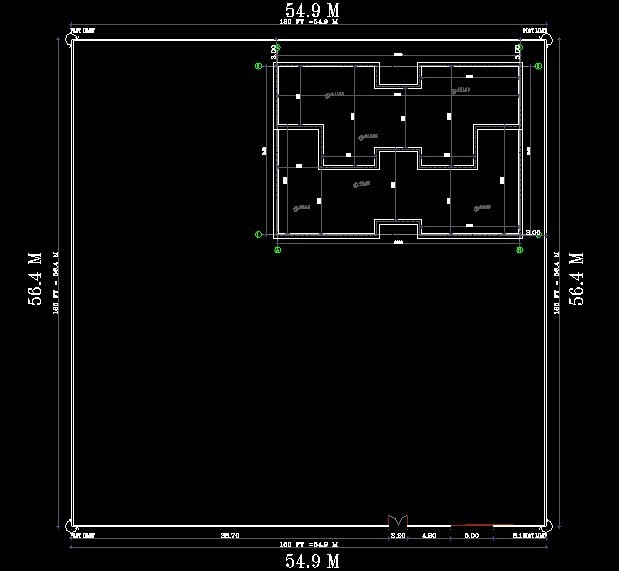 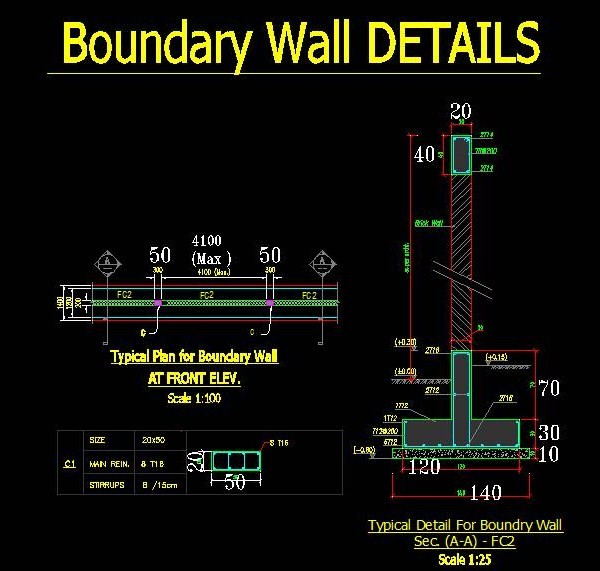 Boundry Wall (P.C.C) :أولا : الخرسانة العادية :  خرسانة عادية = العدد * الطول * العرض *  الارتفاع العدد = 1 الطول = 54.9 + 54.9+ 56.4+56.4 = 222.6 m  العرض = 1.4 mالارتفاع = 0.1 m P.C.C = 1 * 222.6 * 1.4 * 0.1 = 31.16 m3    Boundry Wall (R.C.C) :ثانيا : الخرسانة المسلحة : خرسانة مسلحة للقواعد خرسانة مسلحة لكمرات السور القواعدخرسانة مسلحة للكمرات العلوية خرسانة مسلحة للأعمدة Boundry Wall Foundation  (R.C.C) : خرسانة مسلحة للقواعد :خرسانة مسلحة = العدد * الطول * العرض *  الارتفاع العدد = 1 الطول = 54.9 + 54.9+ 56.4+56.4 = 222.6 m  العرض = 1.2 mالارتفاع = 0.3 m خرسانة مسلحة  = 1 * 222.6 * 1.2 * 0.3 = m3  80.14Boundry Wall Foundation  Beams  (R.C.C) :خرسانة مسلحة لكمرات السور القواعد :خرسانة مسلحة = العدد * الطول * العرض *  الارتفاع العدد = 1 الطول = 54.9 + 54.9+ 56.4+56.4 = 222.6 m  العرض = 0.2 mالارتفاع = 0.7 m خرسانة مسلحة  = 1 * 222.6 * 0.2 * 0.7 = 31.16 m3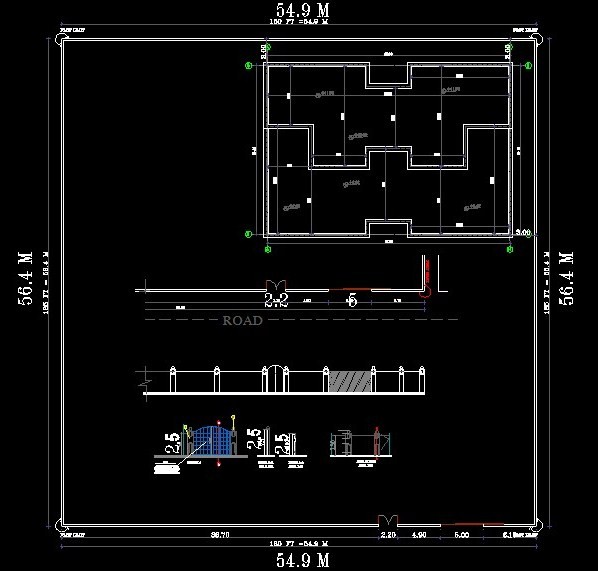 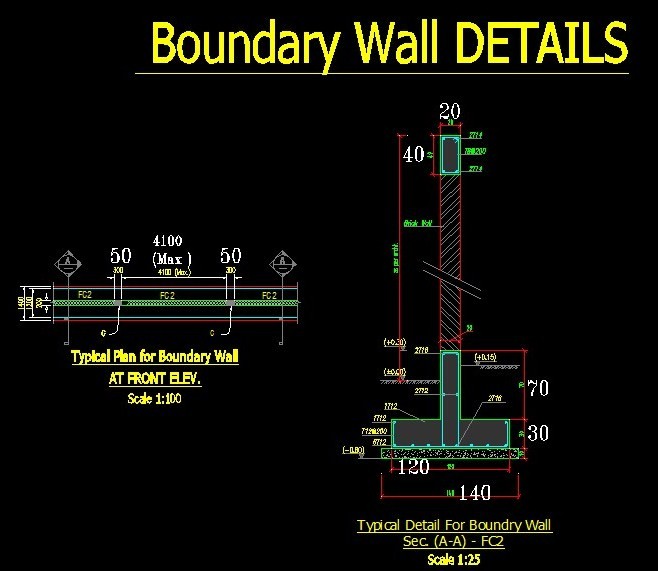 Beams Of Boundry Wall (R.C.C)  :خرسانة مسلحة للكمرات العلوية :خرسانة مسلحة = العدد * الطول * العرض *  الارتفاع العدد = 1 الطول = 54.9 + 54.9+ 56.4+56.4 = 222.6 m  - 2.2) +( 5  = 215.4 m تم خصم طول المداخل كما في المخطط هي 5 متر و 2.2 متر 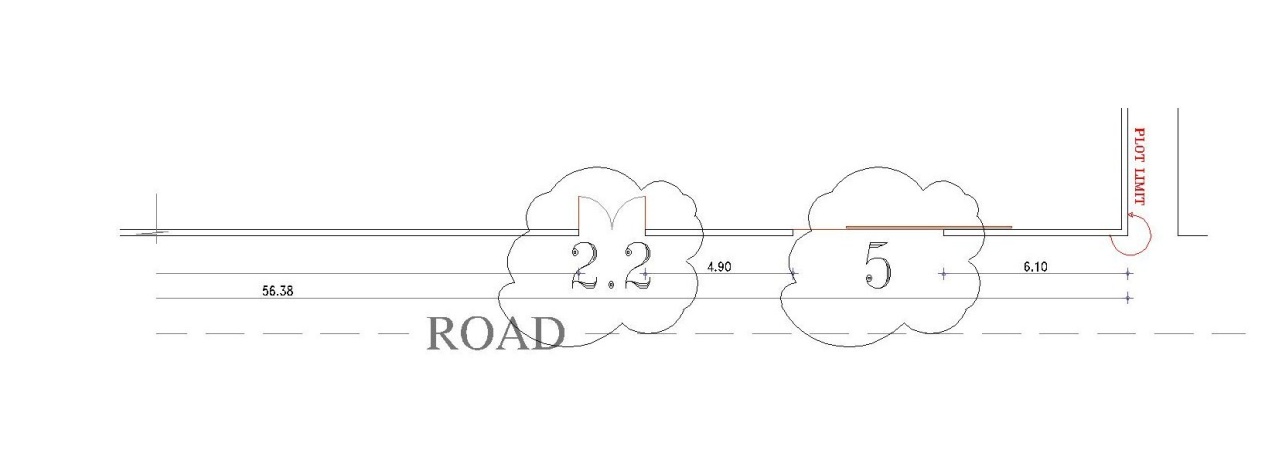 العرض = 0.2 mالارتفاع = 0.4 m نأخذ العرض و الارتفاع من sec( A-A) FC2 خرسانة مسلحة  = 1 * 215.4 * 0.2 * 0.4 = 17.23 m3Columns Of Boundry Wall (R.C.C)  :خرسانة مسلحة للأعمدة :حساب عدد الأعمدة في كل طرف 54 / 3*2 = 3656/4 *2 = 28حيث أن : 
54  طول السور من ناحية واحدة 56  طول السور من ناحية الأخرى 3  و 4 المسافة بين الأعمدة  ملاحظة : 
ممكن اخذ المسافة بين الأعمدة علي حسب ما تريد ولكن لا يزيد عن المسافة المحددة في المخطط وفي المخطط الي عندنا لايزيد عن 4.1 متر .    خرسانة مسلحة = العدد * الطول * العرض *  الارتفاع العدد = 36 + 28 = 64 الطول = 0.5 m العرض = 0.2 mالارتفاع = ارتفاع السور – عمق الكمرة = 2.5 – 0.4  = 2.1  متر خرسانة مسلحة  = 64 * 0.5 * 0.2 * 2.1 =13.44 m3Pile Caps :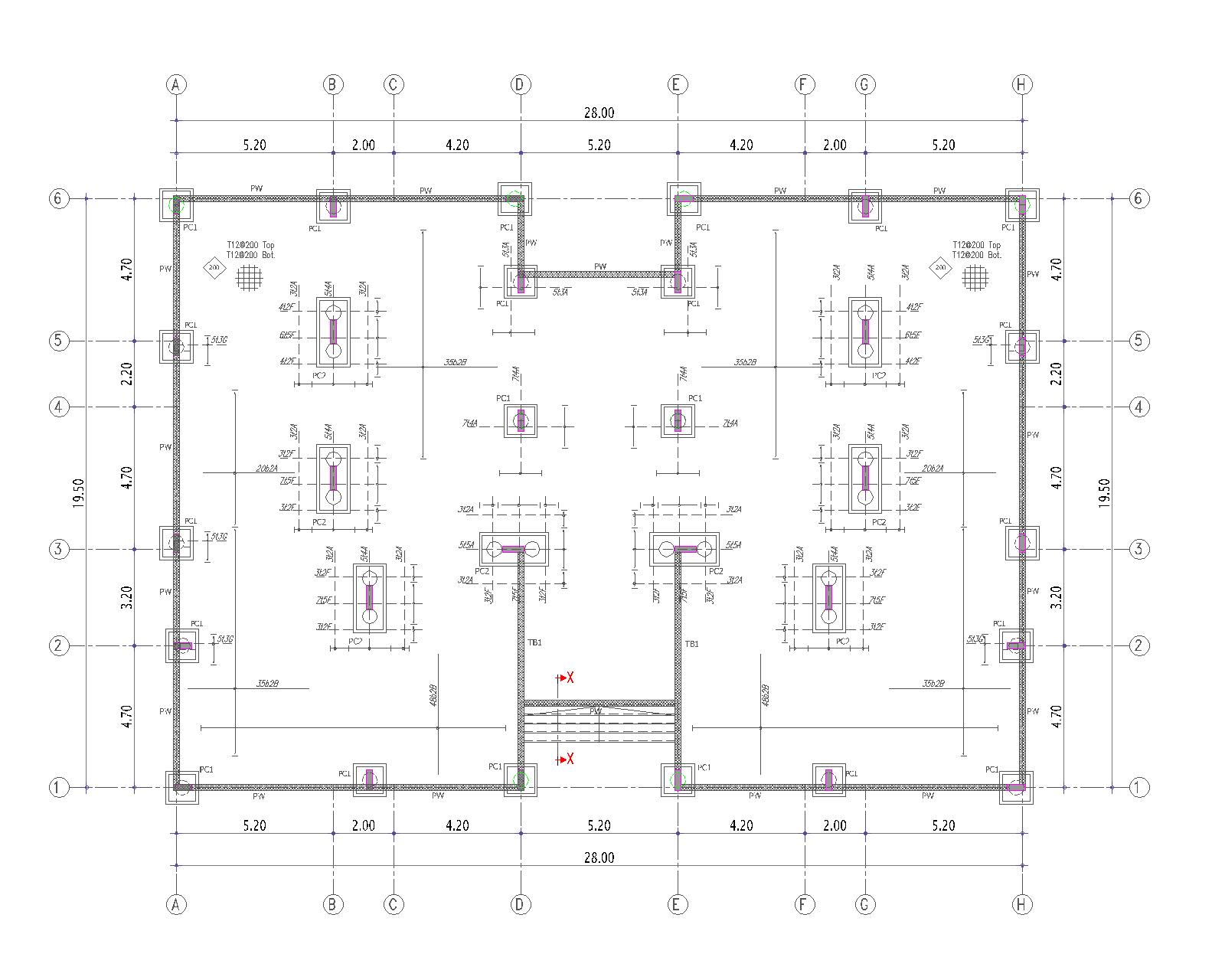 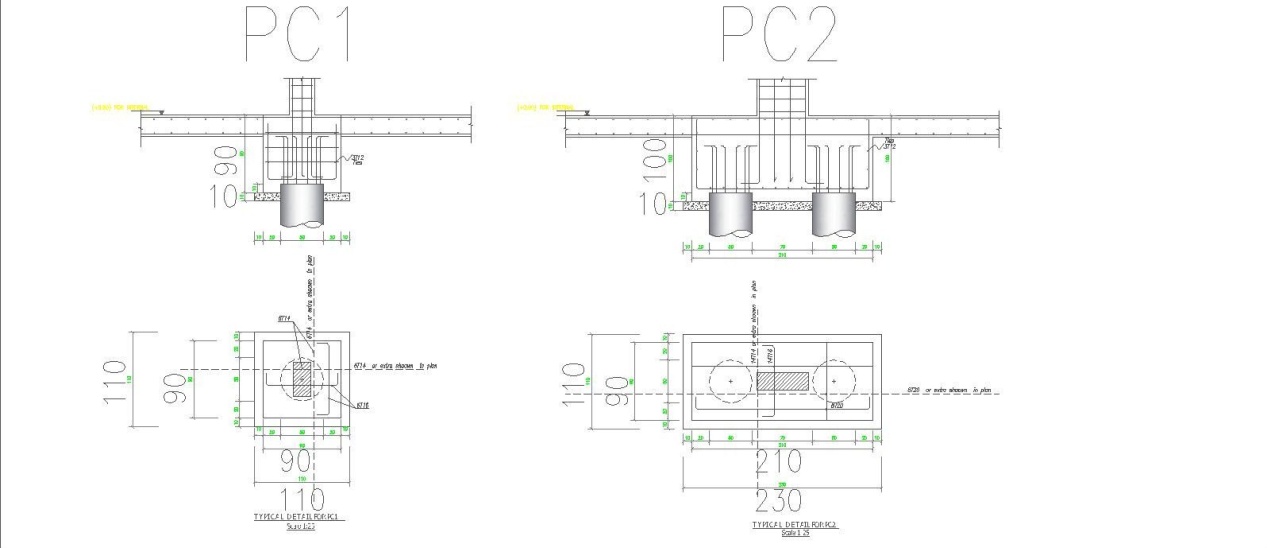 Pile Caps (P.C.C) :أولا : الخرسانة العادية : يوجد نوعين من ال Pile Cap  :  PC1 & PC2يتم تحديد عدد ال  Pile Cap لكل نوع ويتم تحديد الطول والعرض و الارتفاع 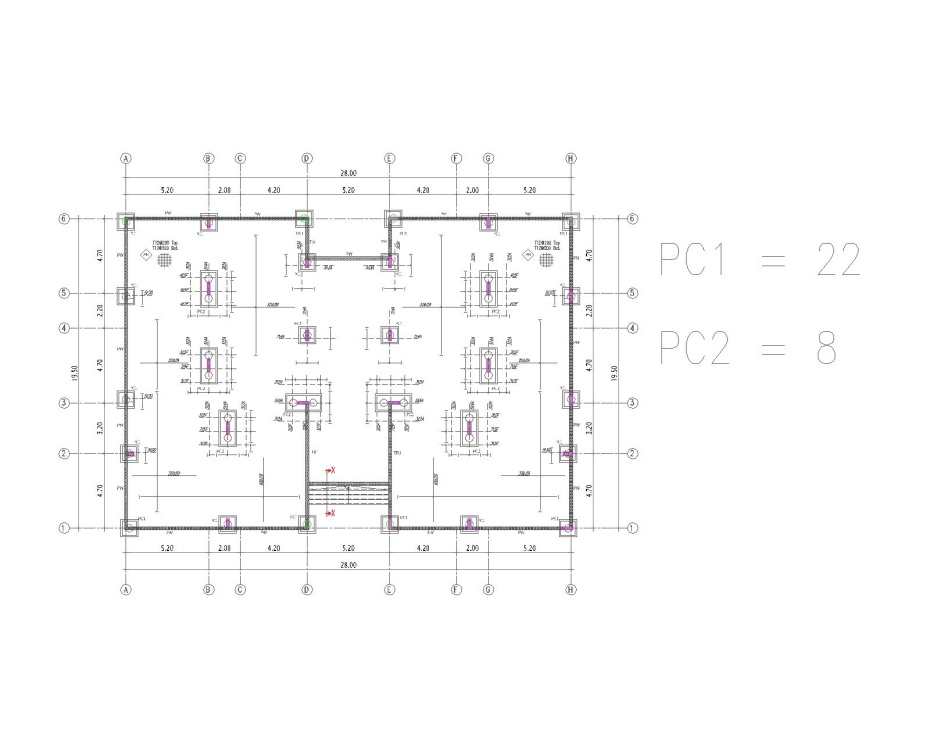 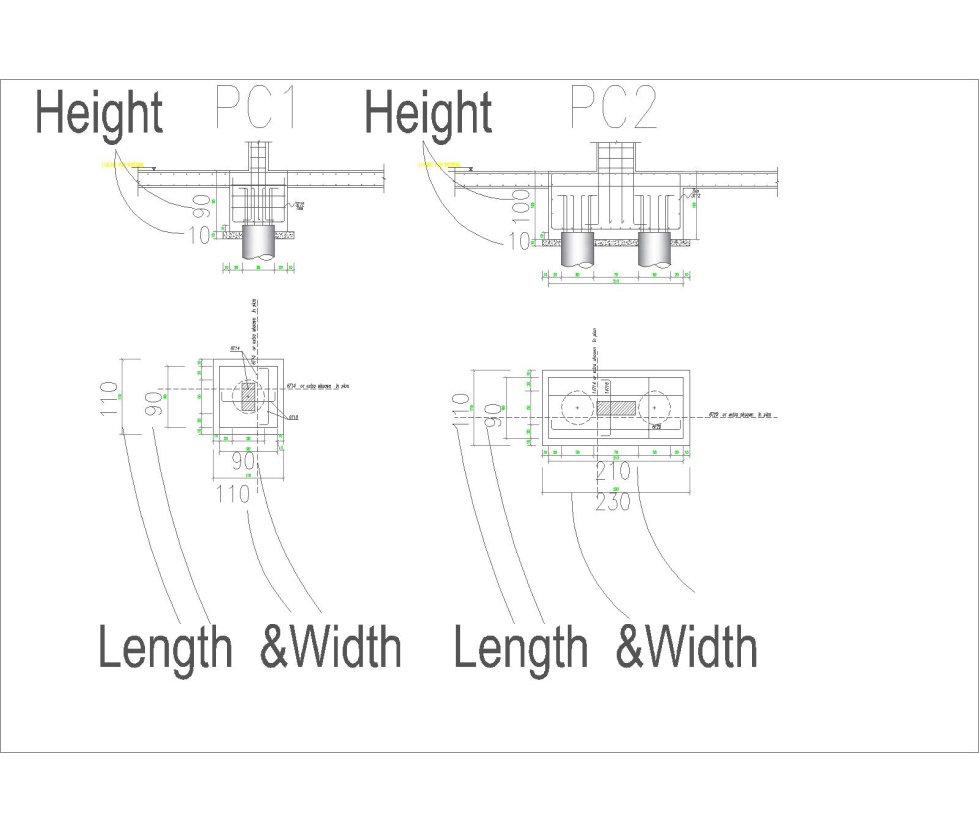 خرسانة عادية = العدد * الطول * العرض *  الارتفاع العدد : PC1 =22 الطول = 1.1 mالعرض = 1.1 mالارتفاع = 0.1 m PC1 = 22 * 1.1 * 1.1 * 0.1 = 2.662 m3 خرسانة عادية = العدد * الطول * العرض *  الارتفاع العدد : PC2 = 8 الطول = 1.1 mالعرض = 2.3 mالارتفاع = 0.1 m PC2 = 8 * 1.1 * 2.3 * 0.1 = 2.024 m3Pile Caps (P.C.C) :ثانيا : الخرسانة المسلحة : خرسانة مسلحة = العدد * الطول * العرض *  الارتفاع العدد : PC1 = 22 الطول = 1.1 mالعرض = 1.1 mالارتفاع = 0.1 m PC1 = 22 * 0.9 * 0.9 * 0.9 = 16.038 m3 خرسانة مسلحة = العدد * الطول * العرض *  الارتفاع العدد : PC2 = 8 الطول = 2.1 mالعرض = 0.9 mالارتفاع = 1 m PC2 = 8 * 0.9 * 2.1 * 1 = 15.12 m3Plinth Wall : 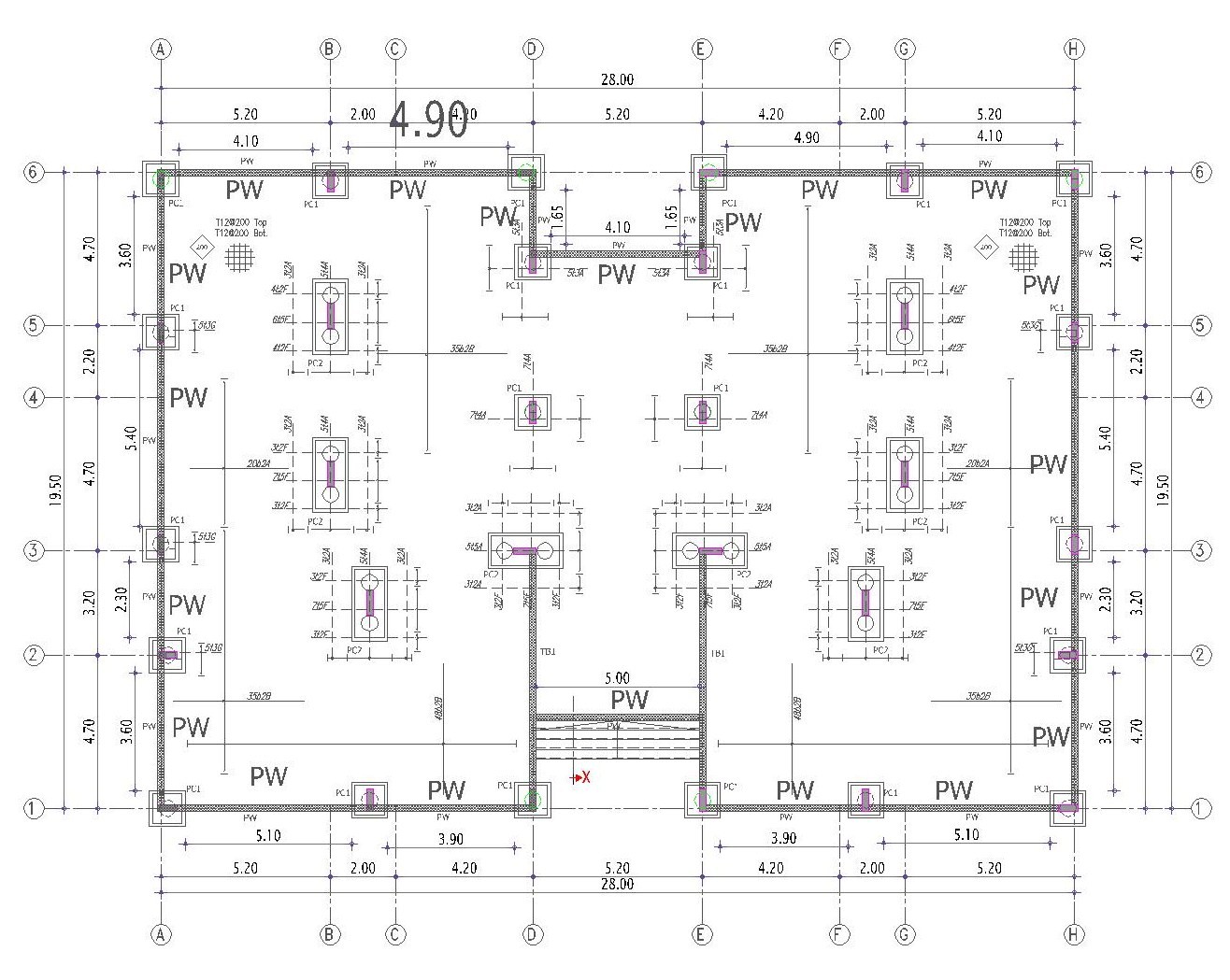 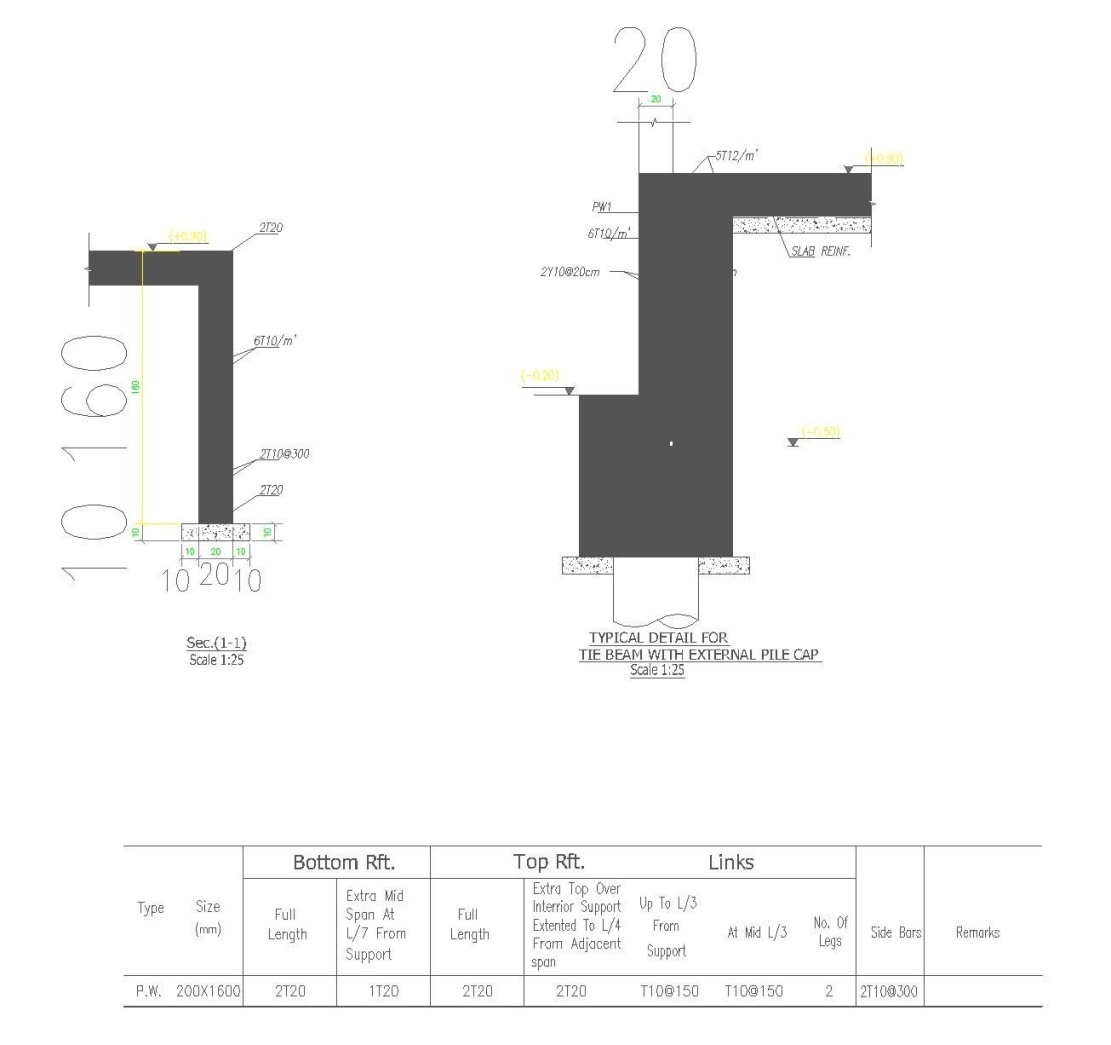 Plinth Wall (P.C.C) :أولا : الخرسانة العادية : يتم تجميع أطوال ال P.Wويتم تحديد العرض و الارتفاع مجموع الأطوال = 80 m العرض = 0.4 m الارتفاع = 0.1 m 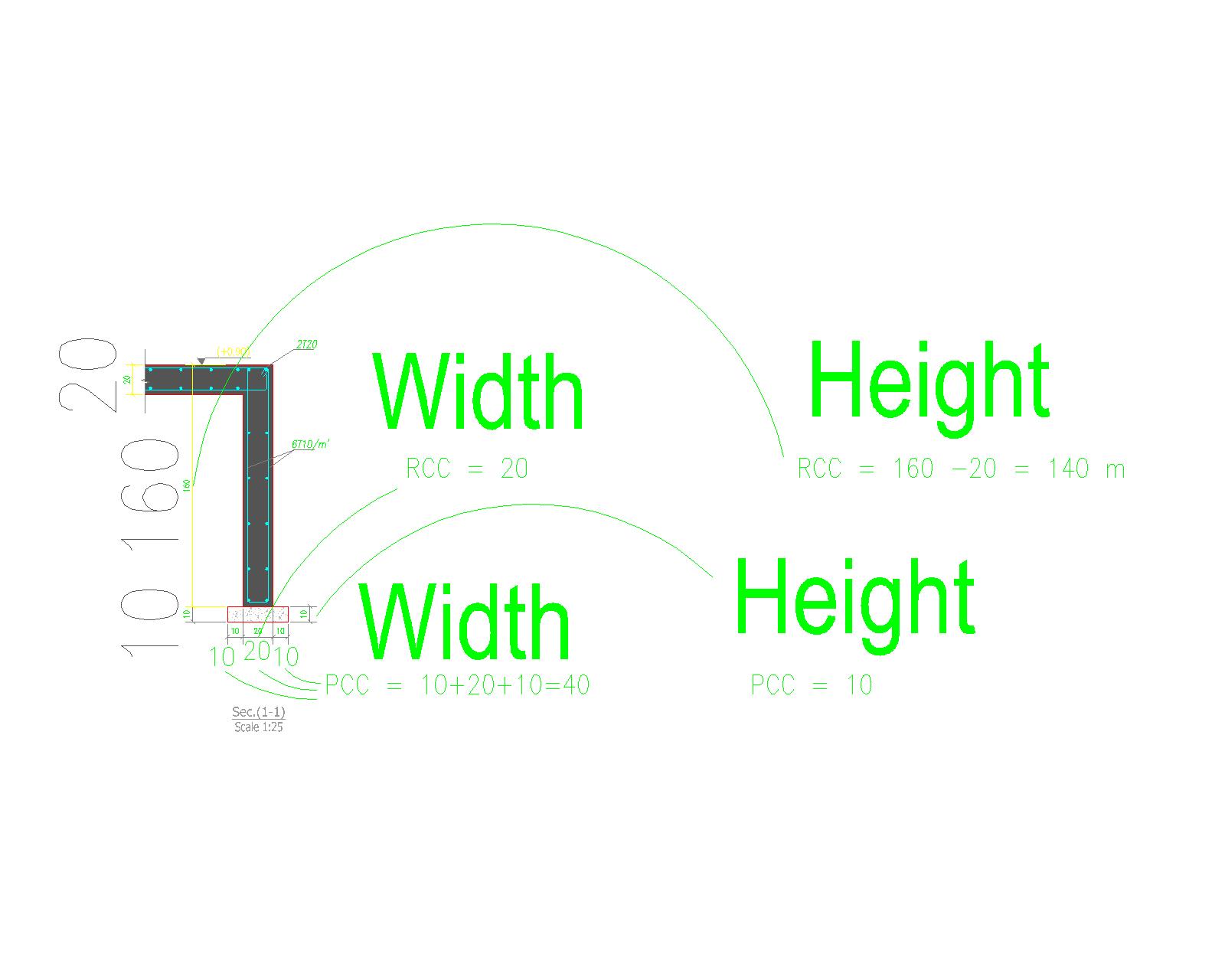 Plinth Wall (R.C.C) :ثانيا : الخرسانة المسلحة : يتم تجميع أطوال ال P.Wويتم تحديد العرض و الارتفاع مجموع الأطوال = 80 m العرض = 0.2 m الارتفاع = 1.4 m Tie Beams : Tie Beams (P.C.C)   :أولا : الخرسانة العادية : يتم تجميع أطوال ال T.B ويتم تحديد العرض و الارتفاع في المثال لا يوجد خرسانة عادية لل Tie Beams  Tie Beams (R.C.C) :ثانيا : الخرسانة المسلحة : يتم تجميع أطوال ال T.Bيتم تجميع أطوال ال T.B ويتم تحديد العرض و الارتفاع 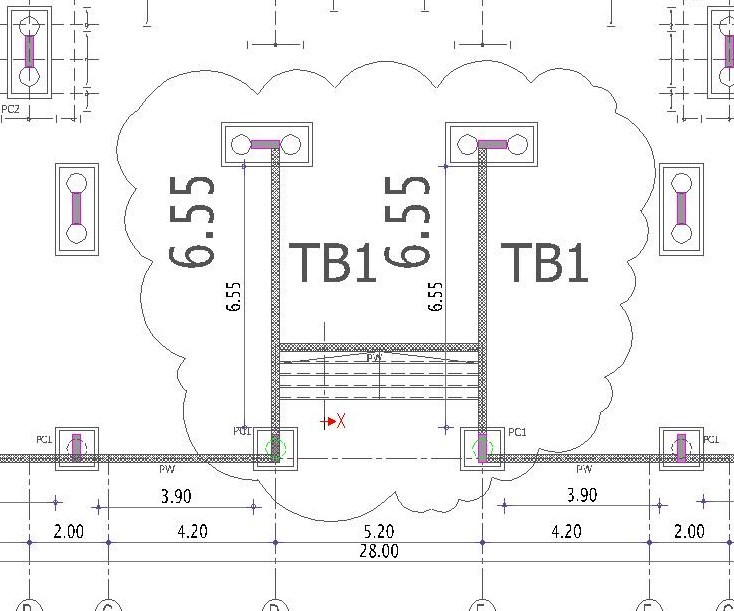 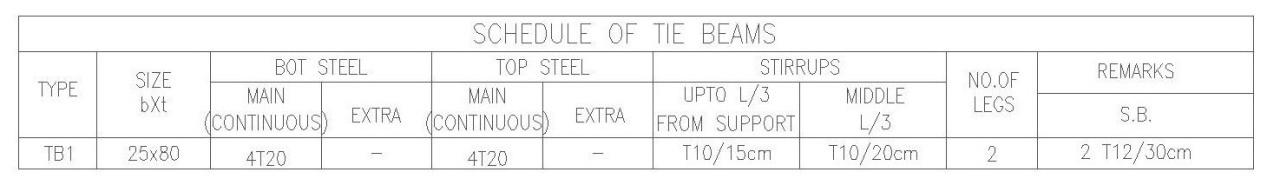 مجموع الأطوال = 13.1 m العرض = 0.25 m الارتفاع = 0.8 m Ground Floor Slab  : 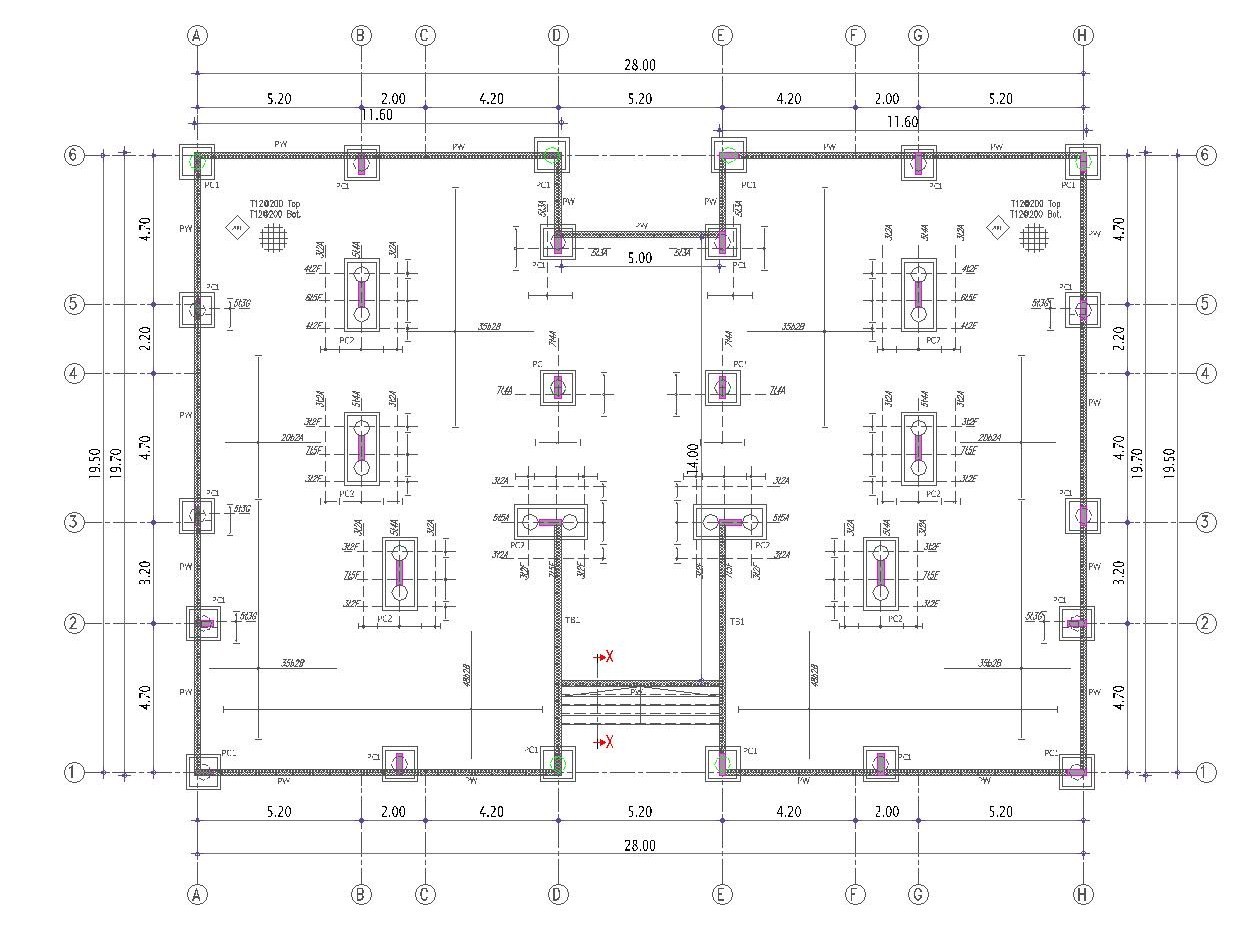 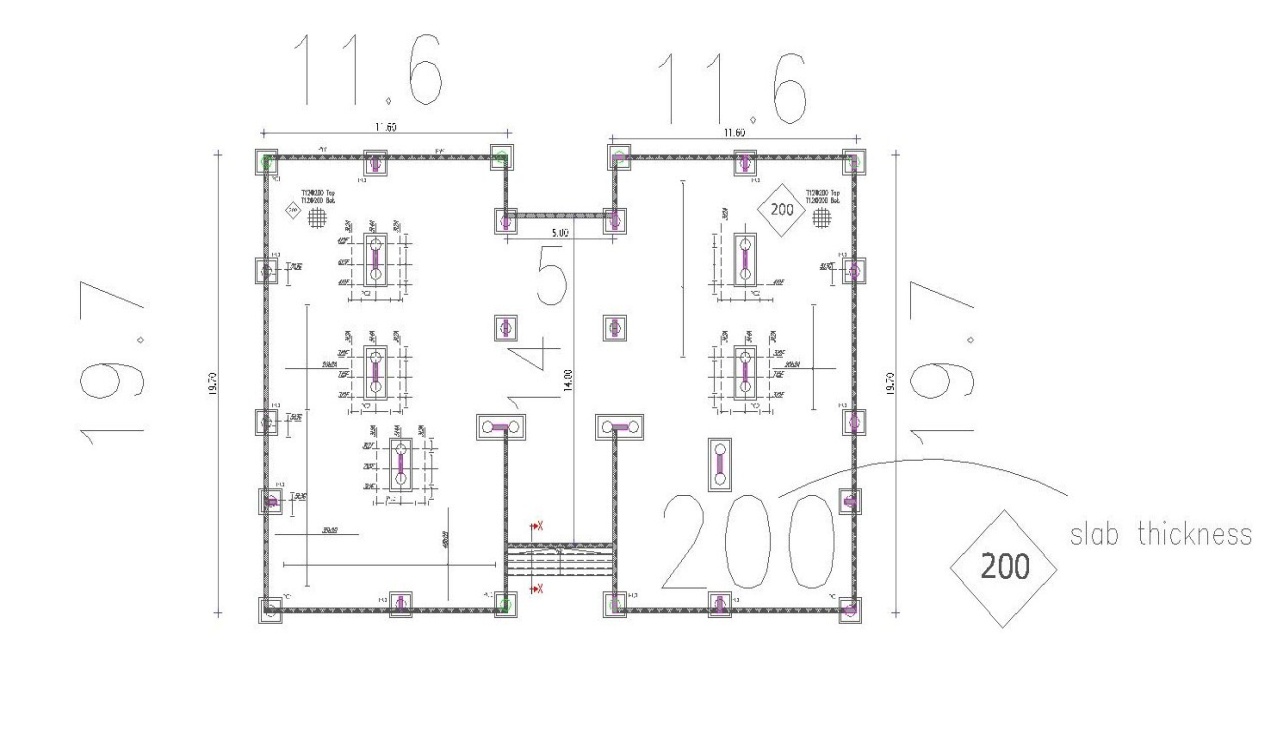 تم تقسم البلاط إلي ثلاث أجزاء ليسهل حساب كمية الخرسانة للأرضية  = الطول * العرض * سمك البلاطة أو تخانة البلاطة Ground  Floor  Columns : 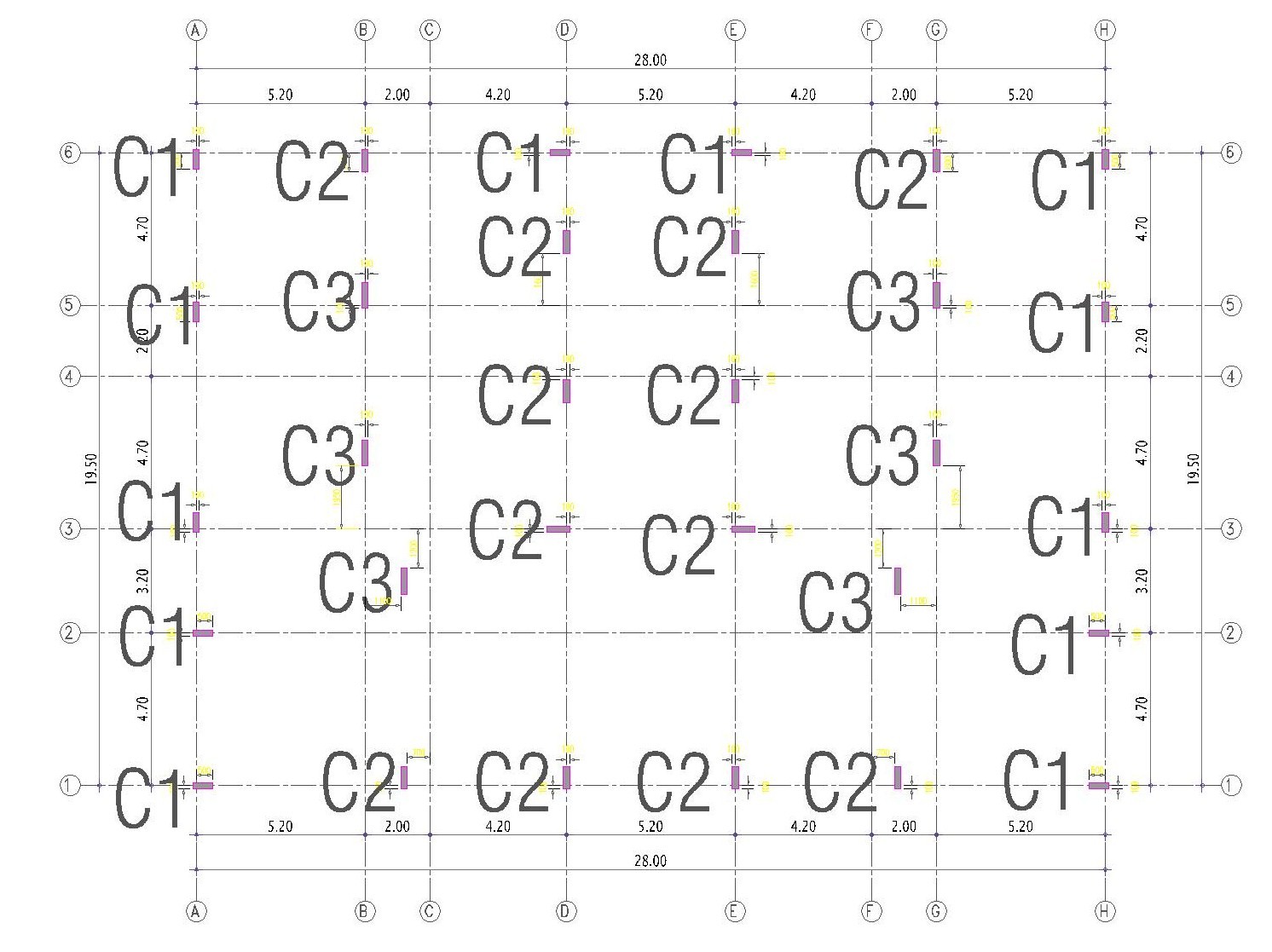 الرجاء مشاهدة ملف الاتوكاد  المرفق لسهول مشاهدة المخططات من خلال لوحة المحاور والأعمدة يوجد عندنا ثلاثة نماذج للأعمدة  وهي  C1 & C2 & C3 لمعرفة عدد كل نموذج من لوحة المحاور والأعمدةلمعرفة أبعاد العمود من لوحة التفاصيل الإنشائية لمعرفة ارتفاع العمود من المخططات المعمارية  و المخطط الإنشائي للسقف العلوي  سيتم شرحها 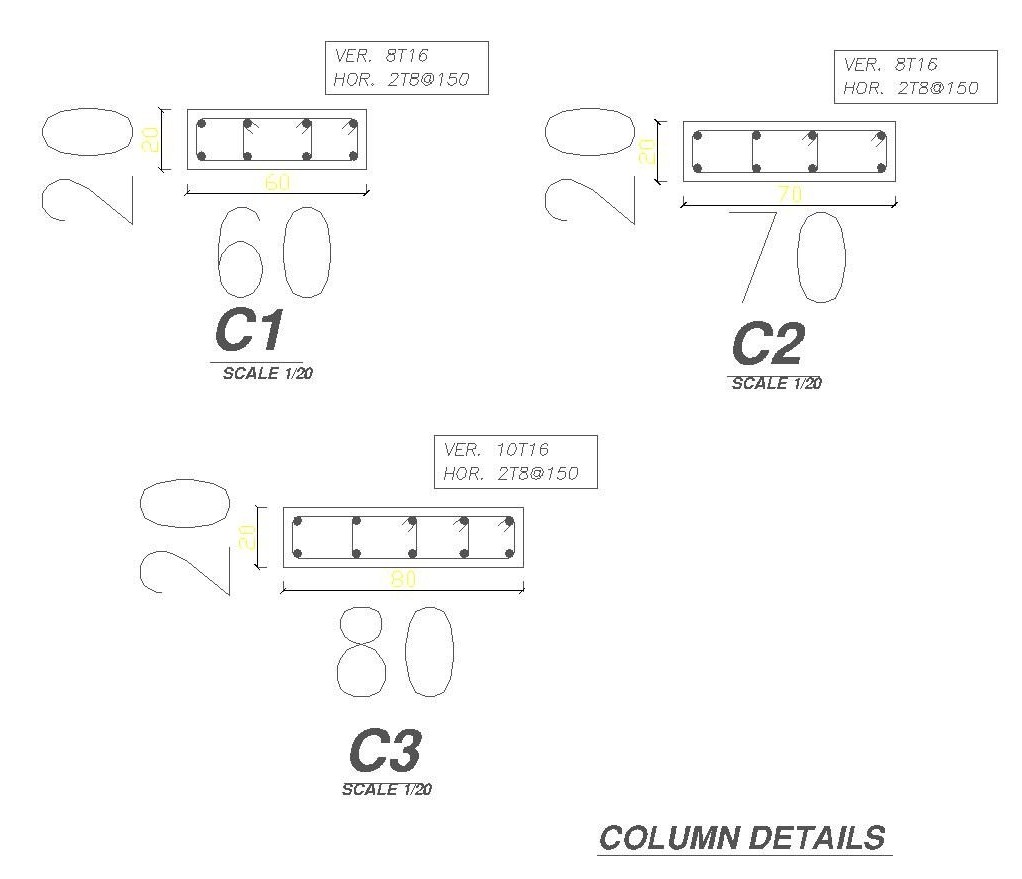 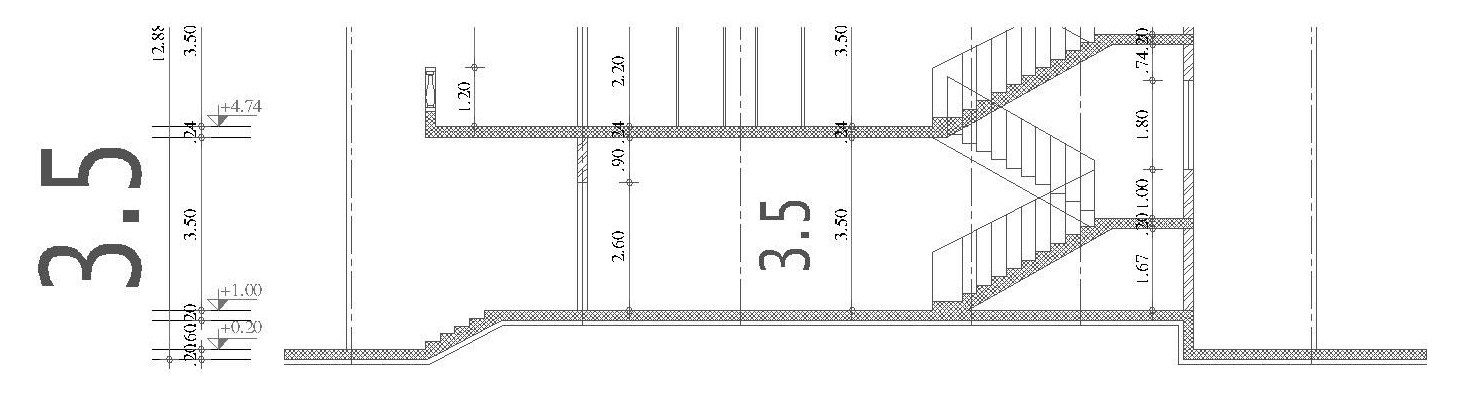 لمعرفة ارتفاع العمود مشاهدة هذا الصورة المشروحة 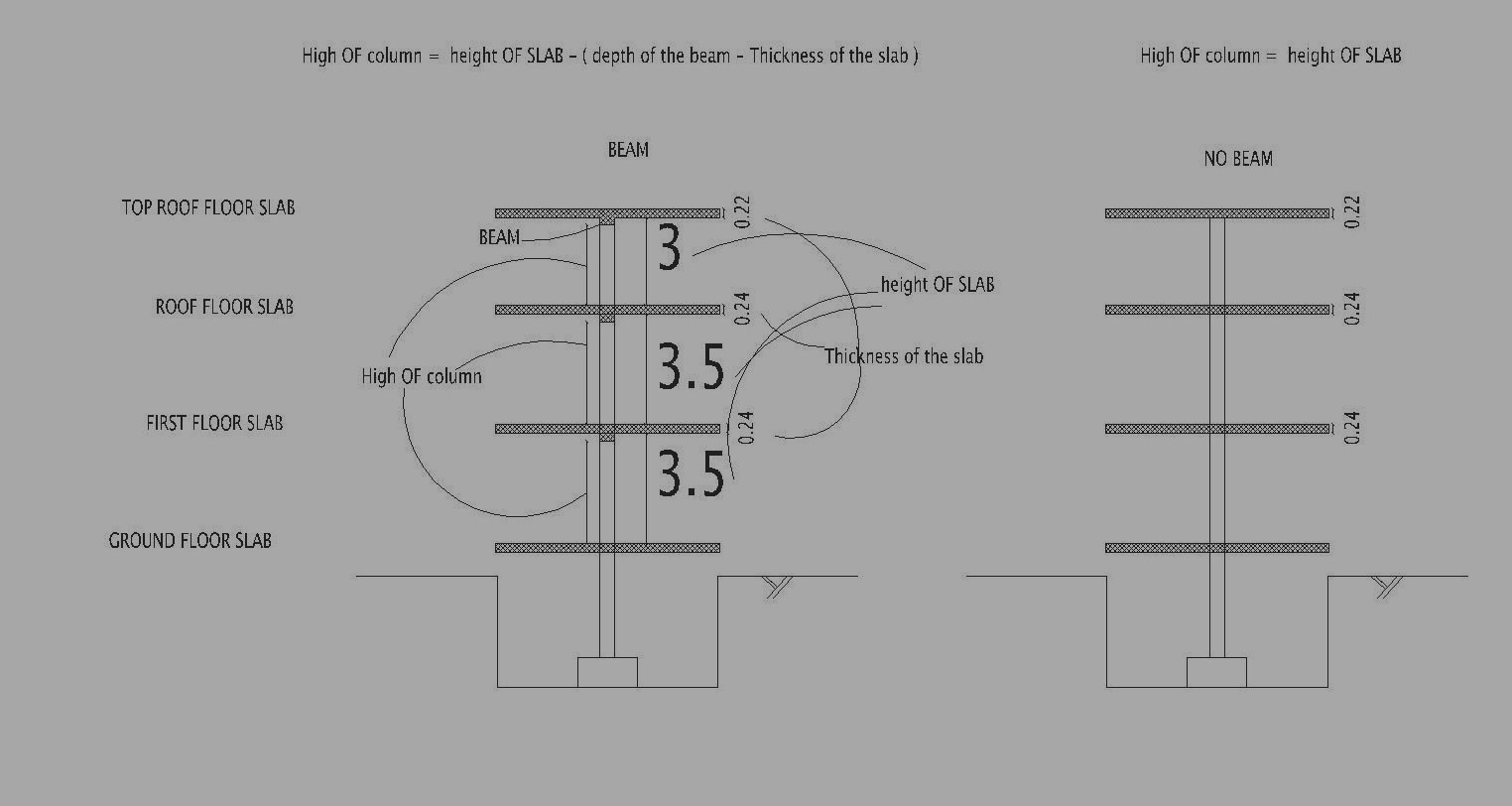 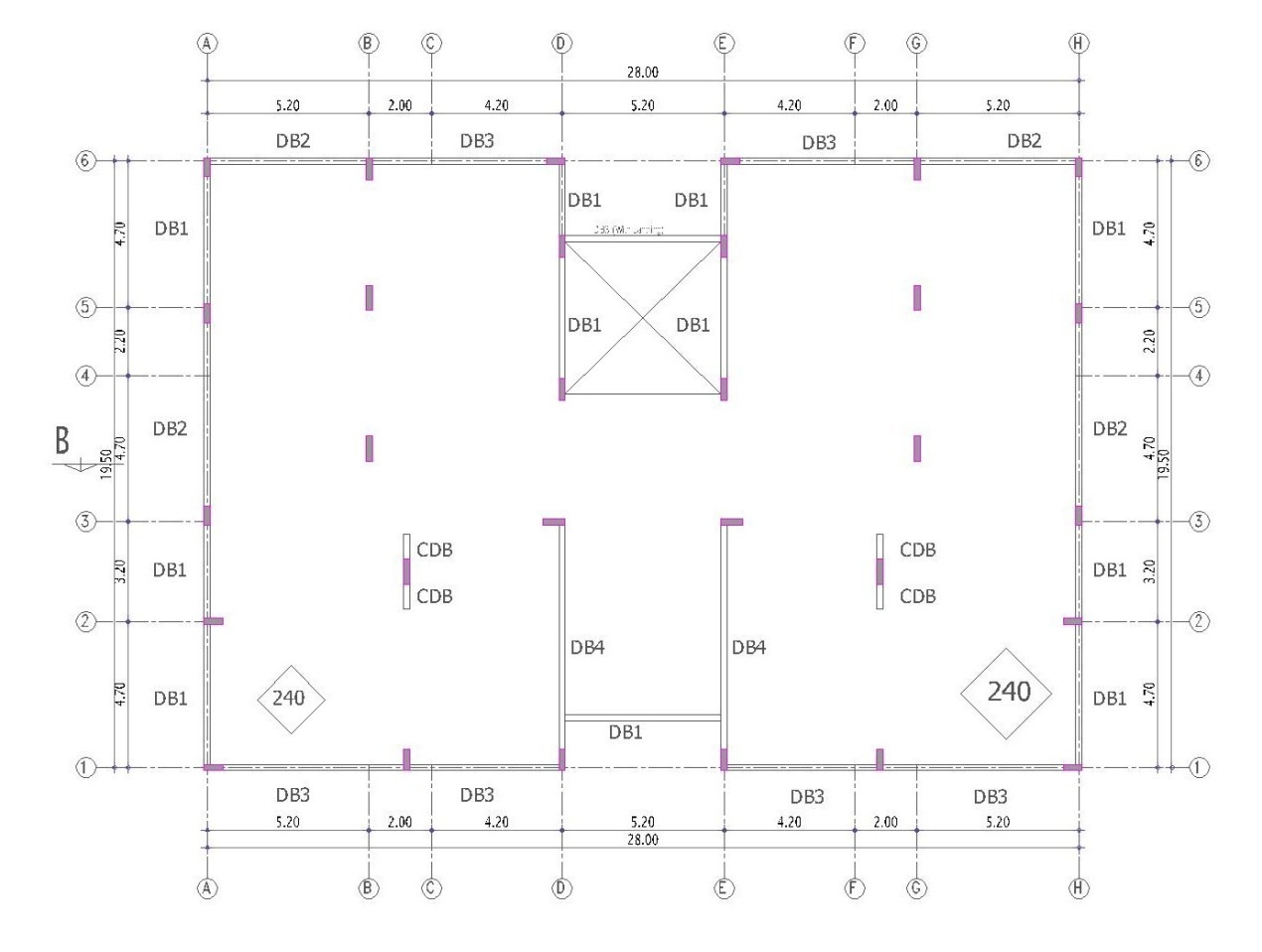 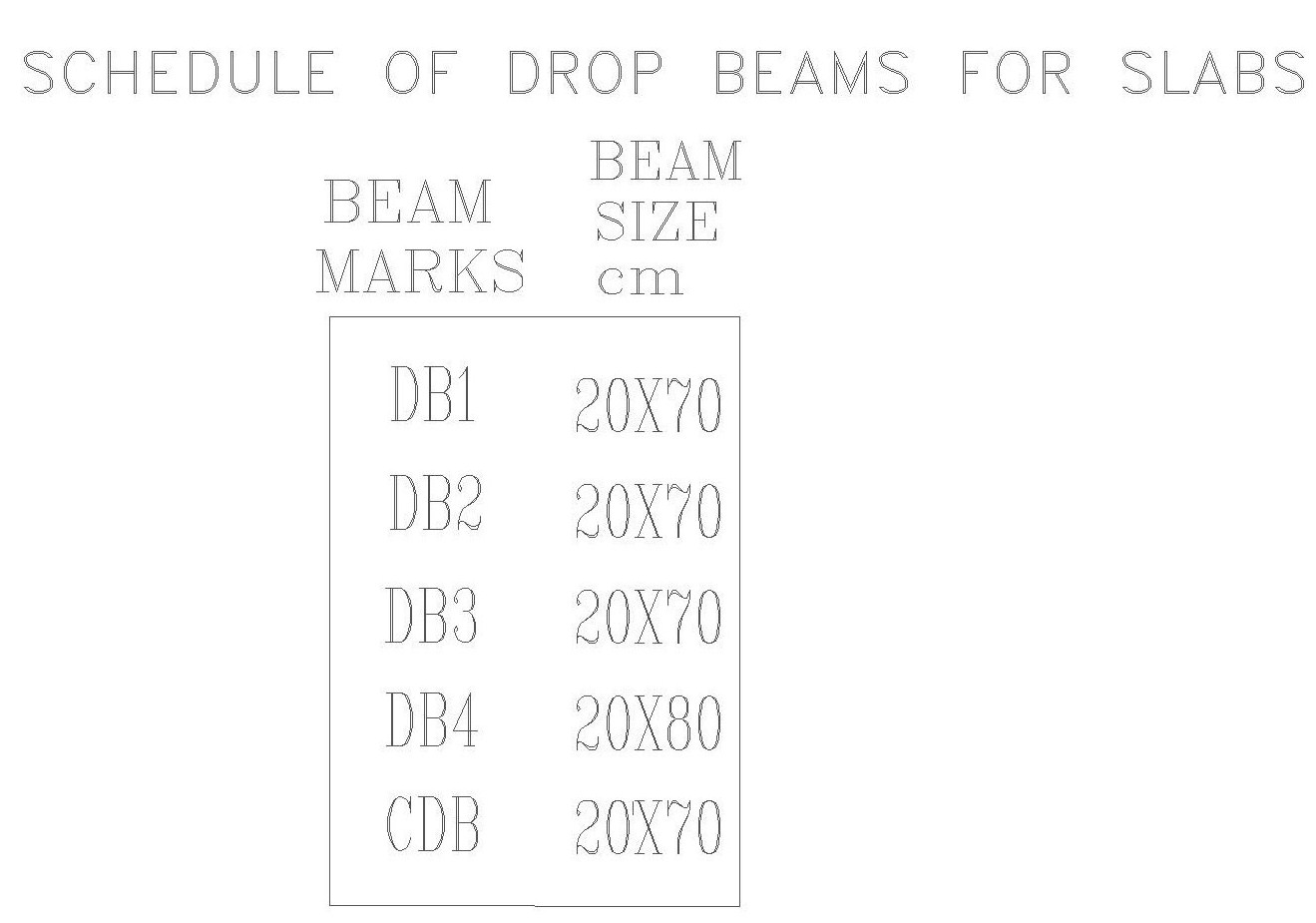 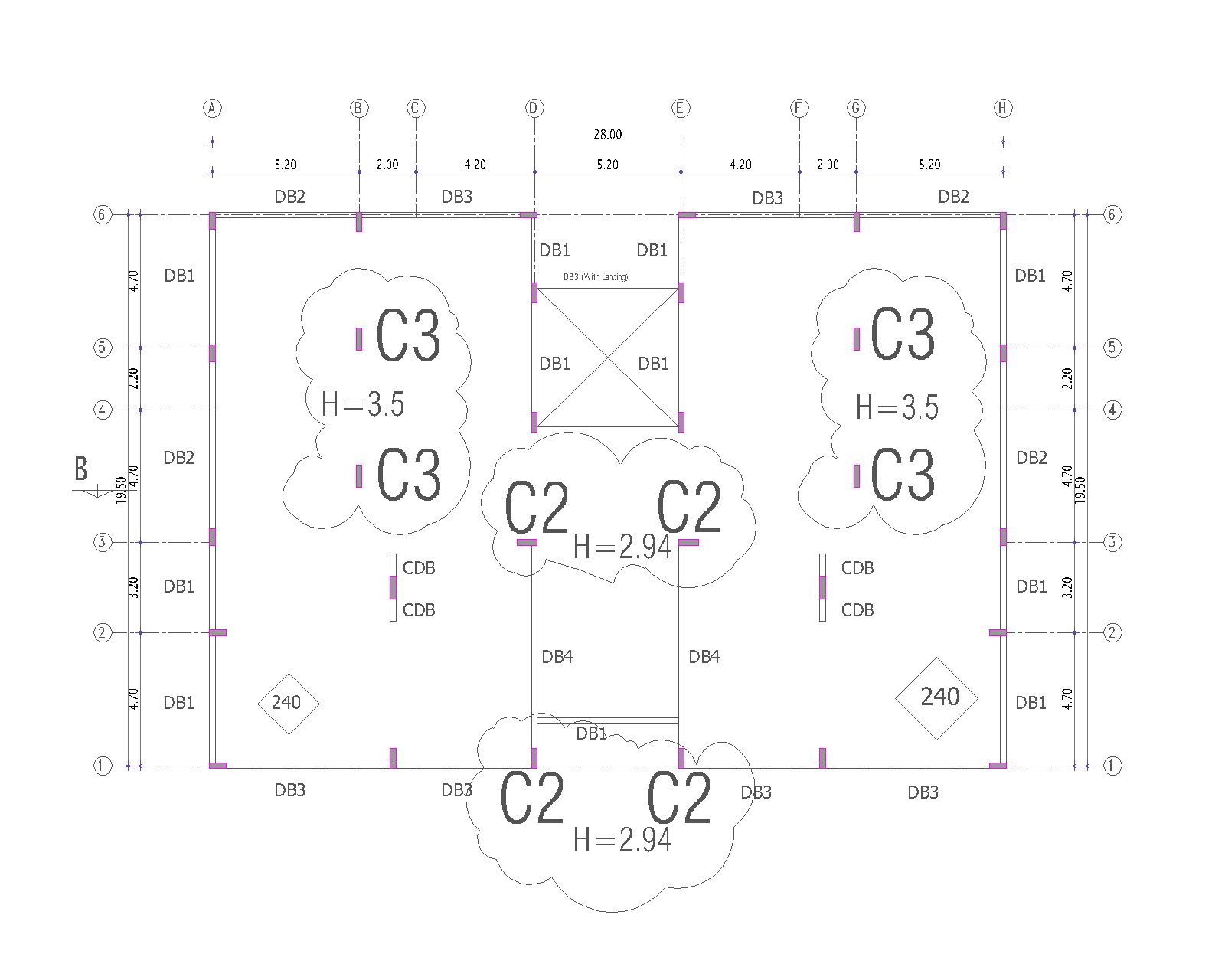  ( C 1 )  = 12        Of Column  No Length = 0.6 m Width = 0.2 m Height Of Column  = Height Of Ceiling – ( depth of the beam - Thickness of the ceiling ) Height Of Ceiling = 3.5 m depth of the beam = 0.7 m  Thickness of the ceiling = 0.24 m 	  0.7  عمقها DB1   يوجد كمرات C 1نلاحظ أن جميع الأعمدة من النموذج  يعني جميع الأعمدة من النموذج  C 1 الارتفاع واحد Height Of Column  = Height Of Ceiling – ( depth of the beam - Thickness of the ceiling ) Height Of Column =   3.5 – ( 0.7 – 0.24 ) = 3.04 m خرسانة مسلحة = العدد * الطول * العرض *  الارتفاع C 1 =12 * 0.6 * 0.2 * 3.04  = 4.38 m3( C 2 )  = 8            Of Column  No ( C 2 )  = 4            Of Column  No Length = 0.7 m Width = 0.2 m Height Of Column  = Height Of Ceiling – ( depth of the beam - Thickness of the ceiling ) Height Of Ceiling = 3.5 m depth of the beam = 0.7 mdepth of the beam = 0.8 m   Thickness of the ceiling = 0.24 m 	8و عددها    0.7  عمقها DB1   يوجد كمرات C 2نلاحظ أن الأعمدة من النموذج  	4و عددها    0.8  عمقها DB4   يوجد كمرات C 2نلاحظ أن الأعمدة من النموذج  يعني الأعمدة من النموذج  C 2 الارتفاع مختلف  Height Of Column  = Height Of Ceiling – ( depth of the beam - Thickness of the ceiling ) Height Of Column =   3.5 – ( 0.7 – 0.24 ) = 3.04 m Height Of Column  = Height Of Ceiling – ( depth of the beam - Thickness of the ceiling ) Height Of Column =   3.5 – ( 0.8 – 0.24 ) = 2.94 m خرسانة مسلحة = العدد * الطول * العرض *  الارتفاع C 2 = 8 * 0.7 * 0.2 * 3.04  = 3.40 m3خرسانة مسلحة = العدد * الطول * العرض *  الارتفاع C 2 = 4 * 0.7 * 0.2 * 2.94  = 1.65 m3( C 3 )  = 4            Of Column  No ( C 3 )  = 2            Of Column  No Length = 0.8 m Width = 0.2 m Height Of Column  = Height Of Ceiling – ( depth of the beam - Thickness of the ceiling ) Height Of Ceiling = 3.5 m depth of the beam = 0.7 mThickness of the ceiling = 0.24 m 	2و عددها    0.7  عمقها CDB1   يوجد كمرات C 3نلاحظ أن الأعمدة من النموذج  	4و عددها   لا يوجد بها كمرات C 3نلاحظ أن الأعمدة من النموذج  يعني الأعمدة من النموذج  C 3 الارتفاع مختلف  Height Of Column  = Height Of Ceiling – ( depth of the beam - Thickness of the ceiling ) Height Of Column =   3.5 – ( 0.7 – 0.24 ) = 3.04 m Height Of Column  = Height Of Ceiling Height Of Column =   3.5 خرسانة مسلحة = العدد * الطول * العرض *  الارتفاع C 3 = 2 * 0.8 * 0.2 * 3.04  = 0.97 m3خرسانة مسلحة = العدد * الطول * العرض *  الارتفاع C 3 = 4 * 0.8 * 0.2 * 3.5 = 2.24 m3  First  Floor  Columns :   أعمدة الدور الأول في المخطط هي نفس أعمدة الدور الأرضي نفس الخطوات السابقة Roof  Floor  Columns :   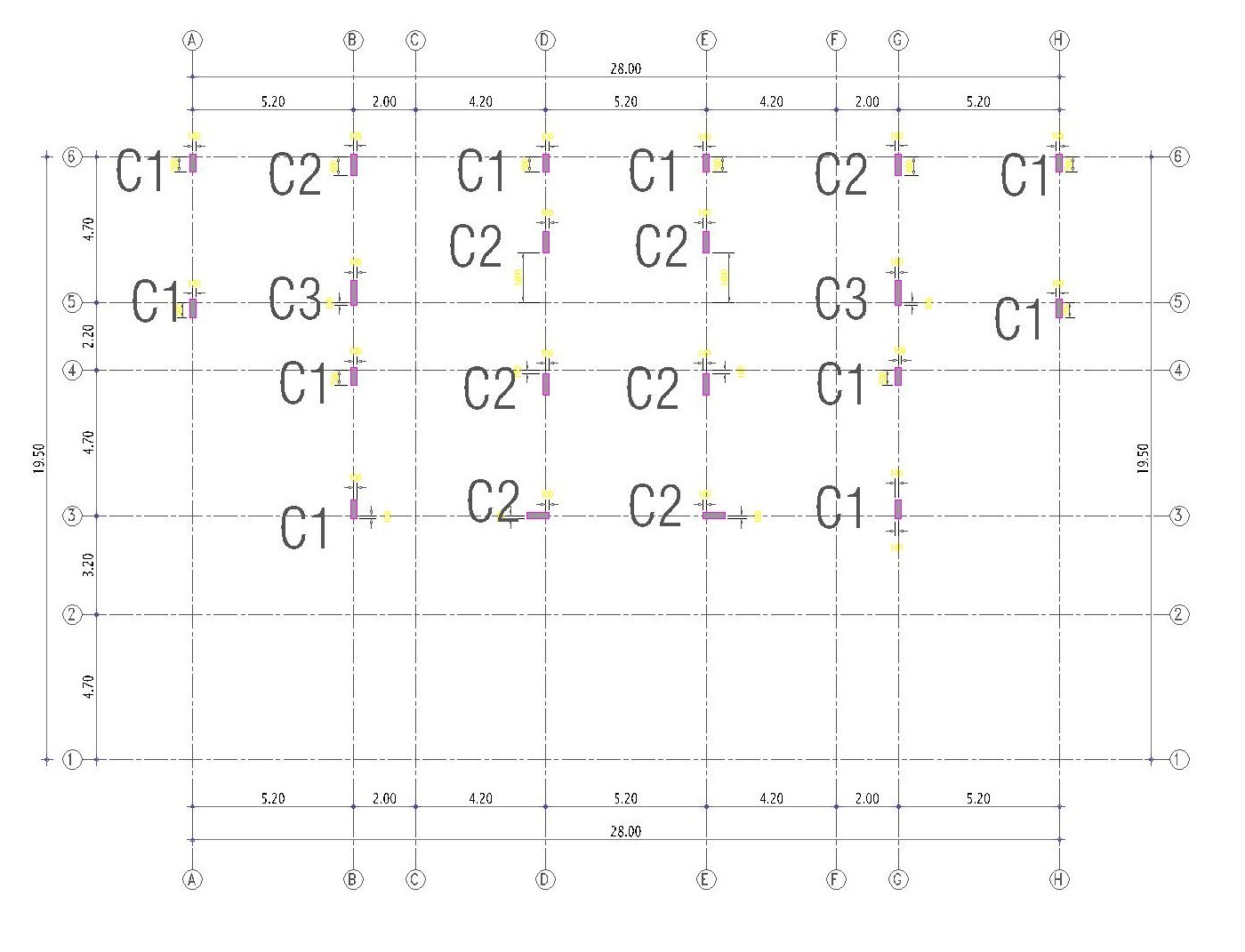 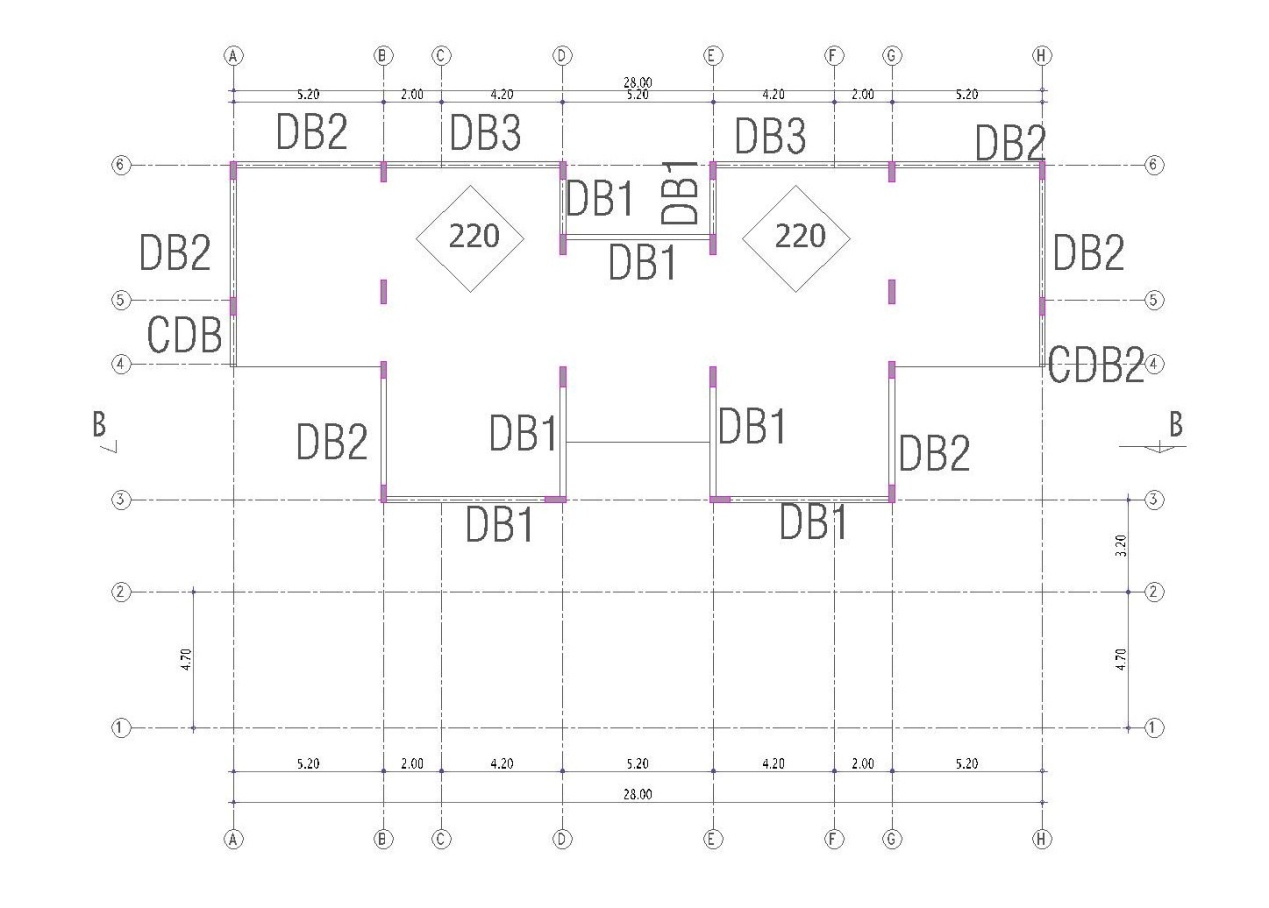 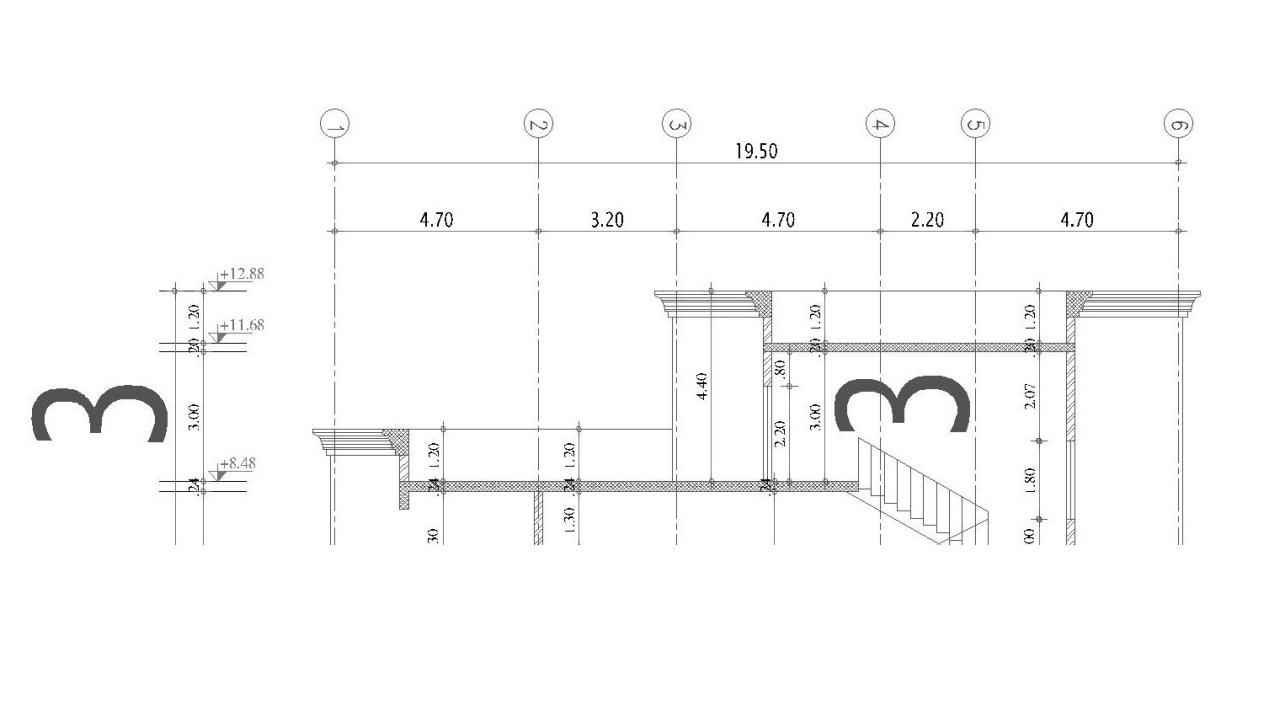 ( C 1 )  = 10        Of Column  No Length = 0.6 m Width = 0.2 m Height Of Column  = Height Of Ceiling – ( depth of the beam - Thickness of the ceiling ) Height Of Ceiling = 3 m depth of the beam = 0.7 m  Thickness of the ceiling = 0.22 m 	  0.7  عمقها DB1   يوجد كمرات C 1نلاحظ أن جميع الأعمدة من النموذج  يعني جميع الأعمدة من النموذج  C 1 الارتفاع واحد Height Of Column  = Height Of Ceiling – ( depth of the beam - Thickness of the ceiling ) Height Of Column =   3 – ( 0.7 – 0.22 ) = 2.52 m خرسانة مسلحة = العدد * الطول * العرض *  الارتفاع C 1 =10 * 0.6 * 0.2 * 2.52  = 3.02 m3( C 2 )  = 8        Of Column  No Length = 0.7 m Width = 0.2 m Height Of Column  = Height Of Ceiling – ( depth of the beam - Thickness of the ceiling ) Height Of Ceiling = 3 m depth of the beam = 0.7 m  Thickness of the ceiling = 0.22 m 	  0.7  عمقها DB1   يوجد كمرات C 2نلاحظ أن جميع الأعمدة من النموذج  يعني جميع الأعمدة من النموذج  C 2 الارتفاع واحد Height Of Column  = Height Of Ceiling – ( depth of the beam - Thickness of the ceiling ) Height Of Column =   3 – ( 0.7 – 0.22 ) = 2.52 m خرسانة مسلحة = العدد * الطول * العرض *  الارتفاع C 2 =8 * 0.7 * 0.2 * 2.52  = 2.82 m3 ( C 3 )  = 2            Of Column  NoLength = 0.8 m Width = 0.2 m Height Of Column  = Height Of Ceiling  Height Of Ceiling = 3 m Thickness of the ceiling = 0.22 m 	   لا يوجد بها كمرات C 3نلاحظ أن الأعمدة من النموذج  Height Of Column  = Height Of Ceiling Height Of Column =   3 خرسانة مسلحة = العدد * الطول * العرض *  الارتفاع C 3 = 2 * 0.8 * 0.2 * 3 = 0.96 m3  First Floor Slab : 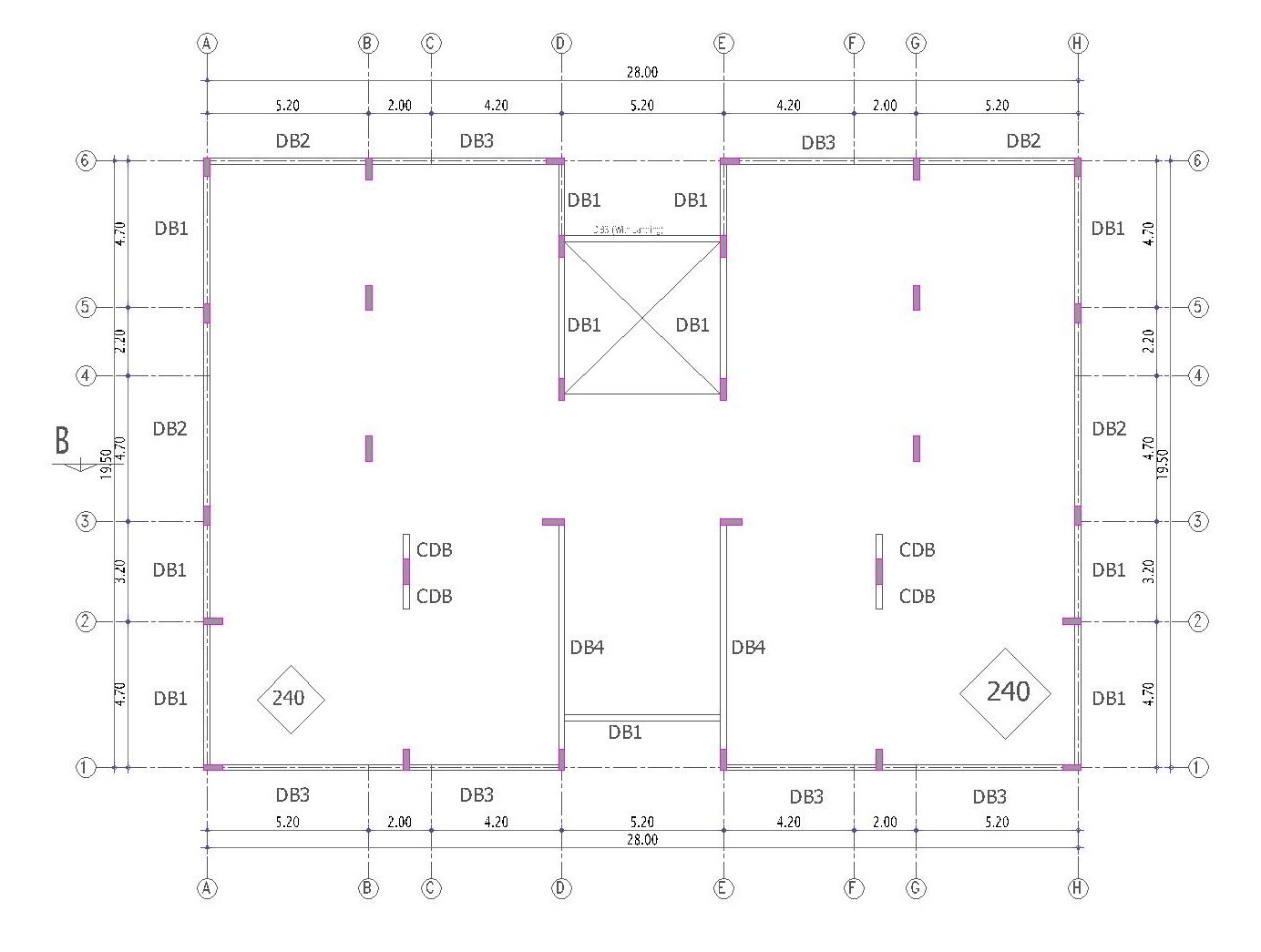 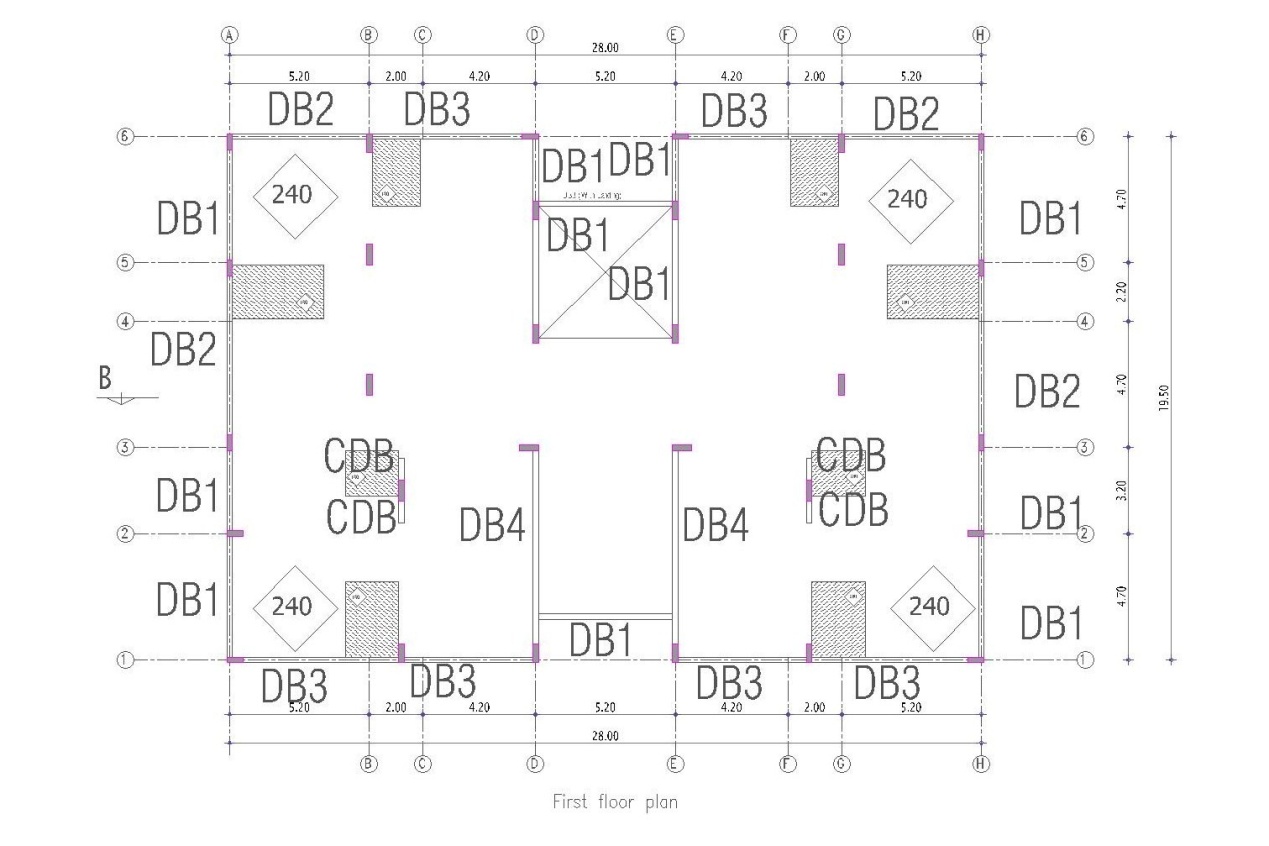 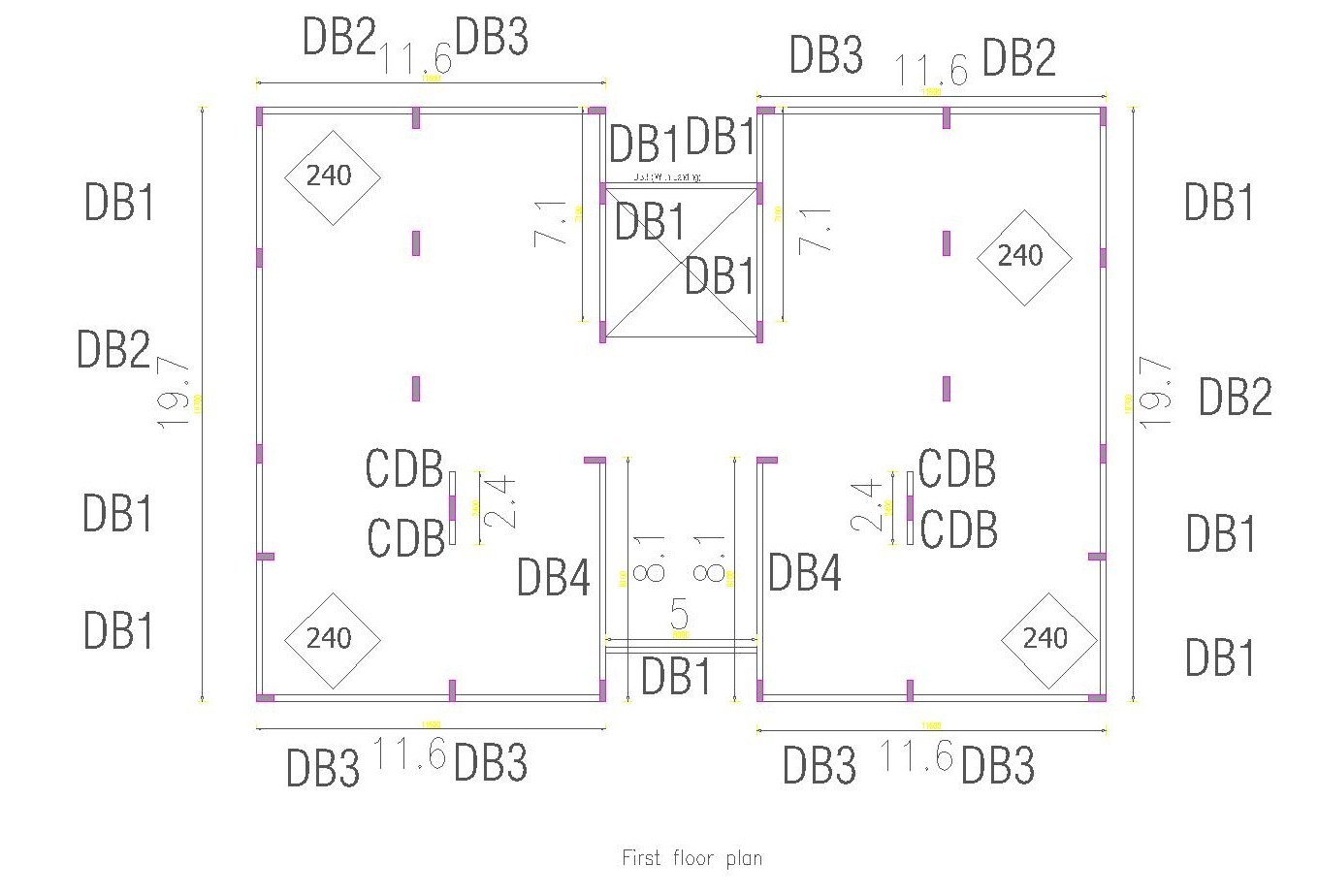 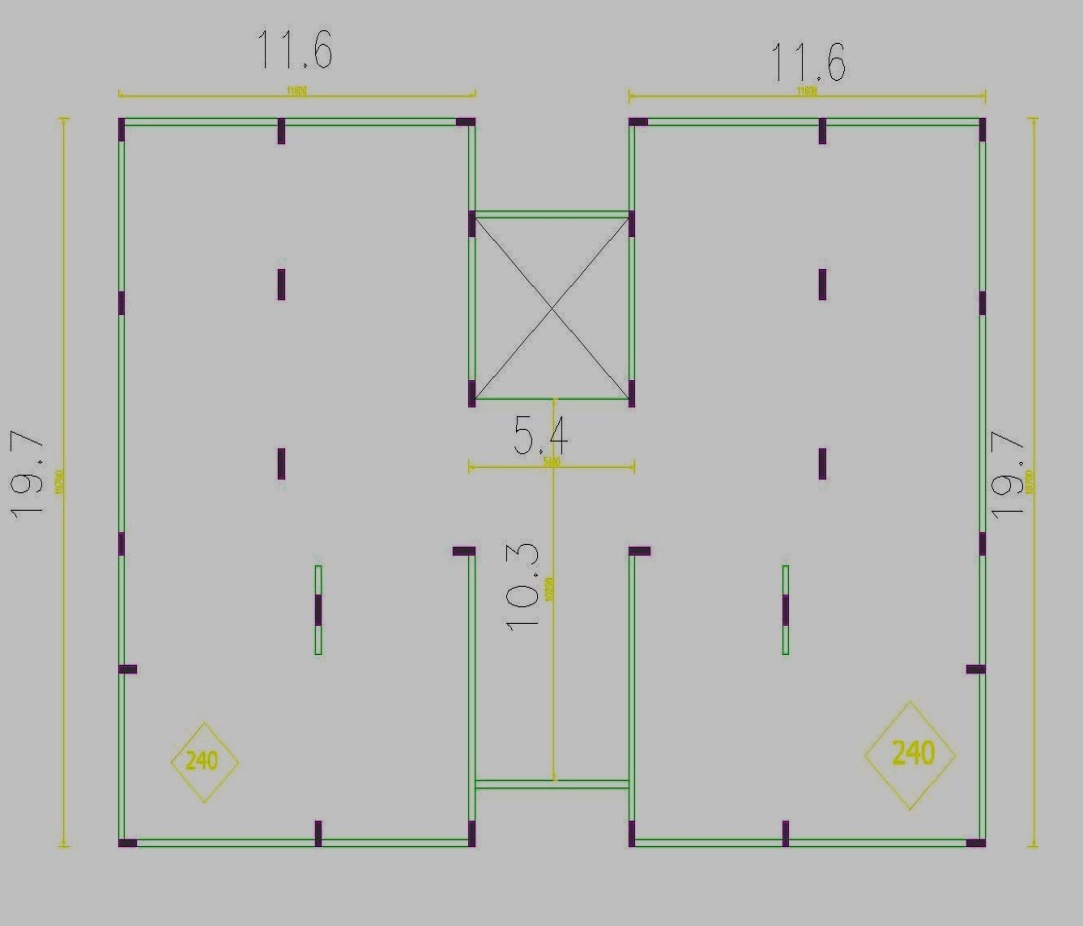 يتم حساب الكمرات أولا : يوجد نوعين من الكمرات :  كمرات عمقها  0.7 m يتم خصم سمك البلاطة بمجموع الأطوال = 110 mكمرات عمقها  0.8 m  يتم خصم سمك البلاطة بمجموع الأطوال  = 16.2 mالعرض = 0.2 m خرسانة مسلحة = العدد * الطول * العرض *  الارتفاع = 1* 110 * 0.2 * (0.7-0.24) = 10.12  m3خرسانة مسلحة = العدد * الطول * العرض *  الارتفاع = 1* 16.2 * 0.2 * (0.8-0.24) = 1.81  m3Roof Floor Slab :  Top Roof Floor Slab : 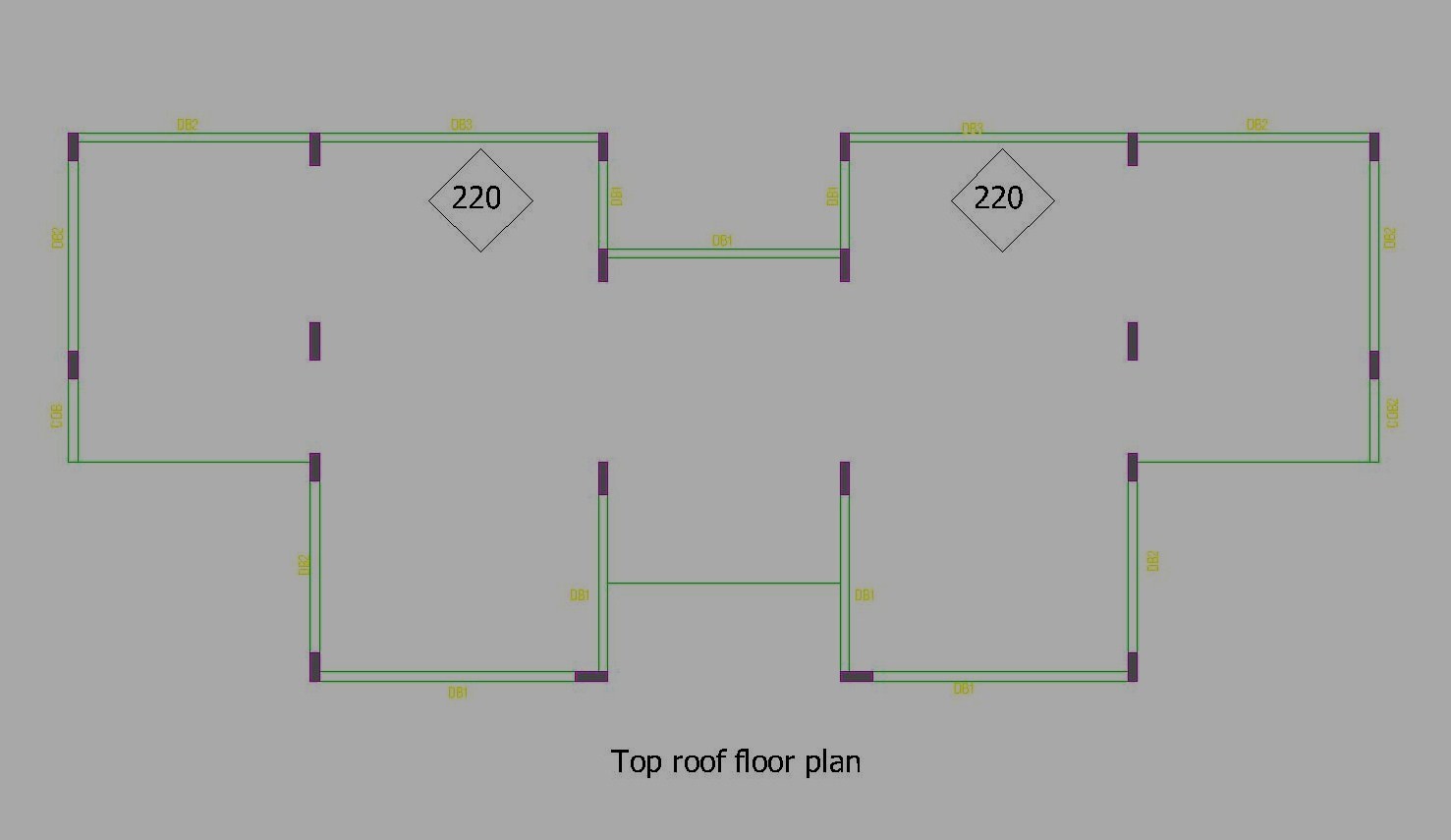 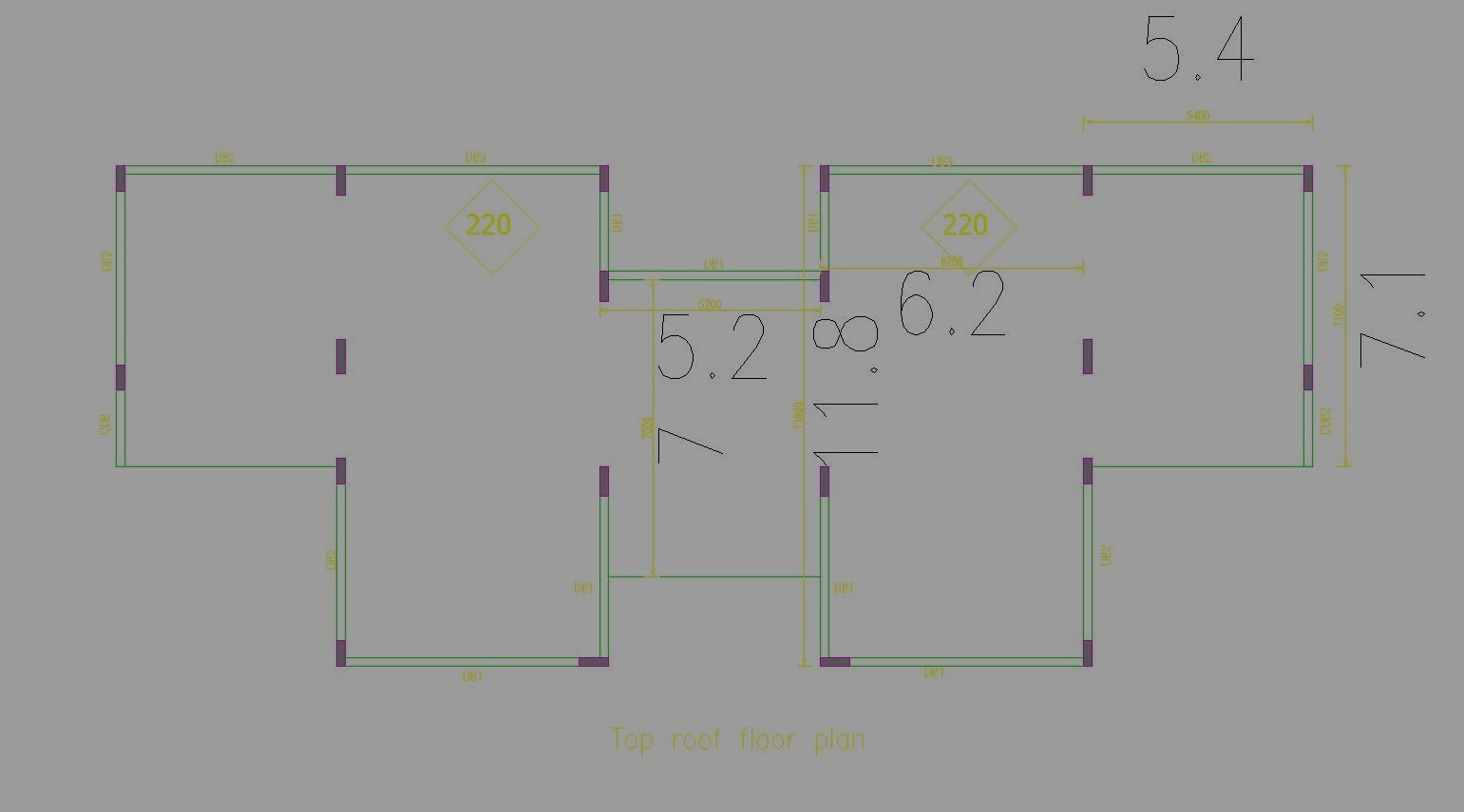 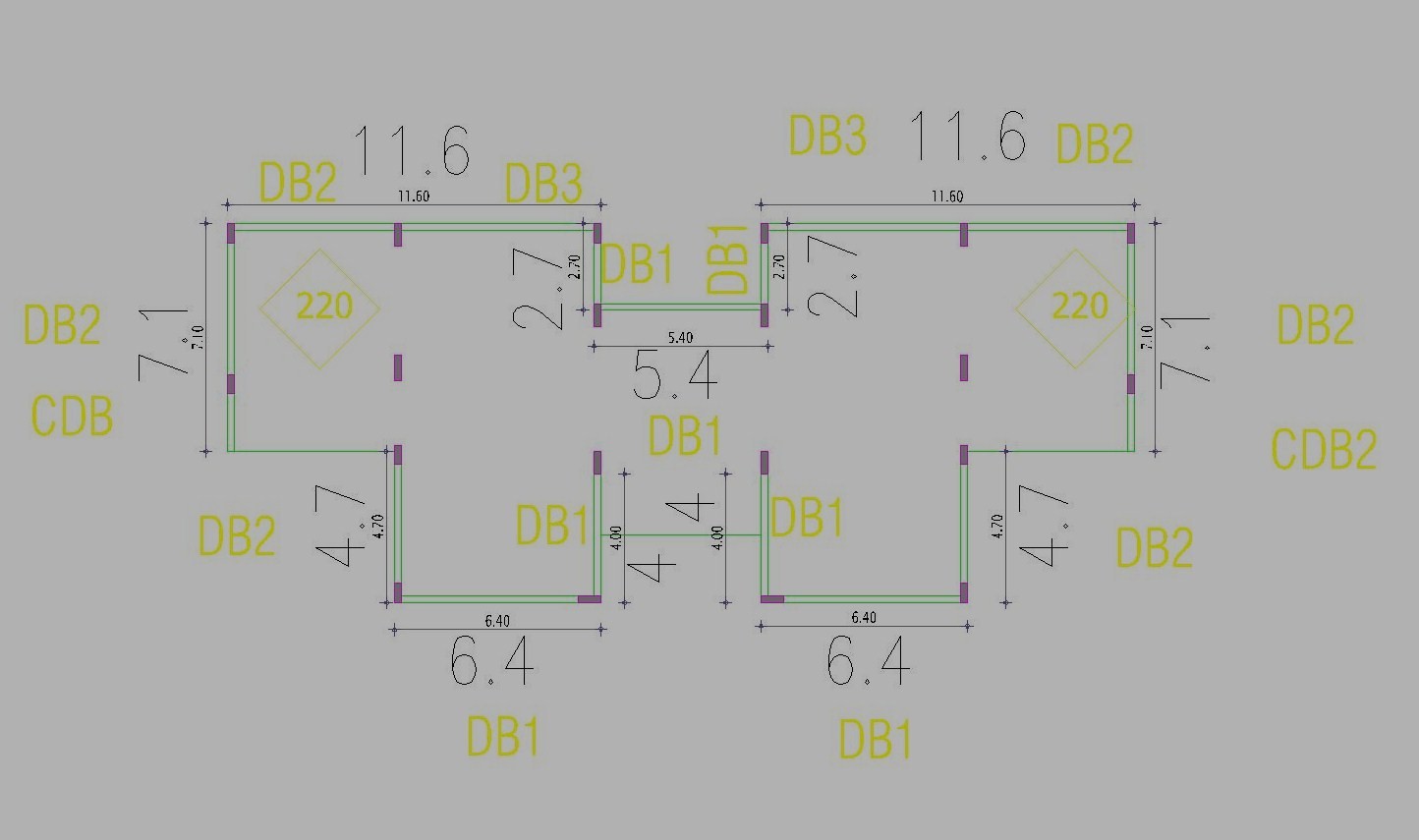 ItemUnityQuantityBoundry Wall (P.C.C)m331Boundry Wall (R.C.C)m380Boundry Wall Foundation  Beams  (R.C.C)m331Beams Of Boundry Wallm317Columns Of Boundry Wallm313Plinth Wall (P.C.C)m33.2Plinth Wall (R.C.C)m322.5Pile Caps (P.C.C)m35Pile Caps (R.C.C)m332Tie Beams (R.C.C)m33Flooring ( Ground Floor ) (R.C.C)m3106Columns ( G.F)m313Columns ( F.F)m313Columns ( R.F)m37Slab ( First Floor )m3135Slab ( Roof Floor )m3135Slab ( Top Roof Floor )m365TOTALm3711.7Boundry WallBoundry WallBoundry WallBoundry WallBoundry WallBoundry WallItemNo # LengthWidthHeightVolume1222.61.40.131.16Total of P.C.C for Boundry WallTotal of P.C.C for Boundry WallTotal of P.C.C for Boundry WallTotal of P.C.C for Boundry Wall31Boundry Wall FoundationBoundry Wall FoundationBoundry Wall FoundationBoundry Wall FoundationBoundry Wall FoundationBoundry Wall FoundationBoundry Wall FoundationItemNo # LengthWidthHeightVolume1222.61.20.380.14Total of R.C.C for Foundation WallTotal of R.C.C for Foundation WallTotal of R.C.C for Foundation WallTotal of R.C.C for Foundation Wall80Foundation  Beams ( Boundry Wall )Foundation  Beams ( Boundry Wall )Foundation  Beams ( Boundry Wall )Foundation  Beams ( Boundry Wall )Foundation  Beams ( Boundry Wall )Foundation  Beams ( Boundry Wall )ItemNo # LengthWidthHeightVolume1222.60.20.731.16Total of R.C.C for Foundation  BeamsTotal of R.C.C for Foundation  BeamsTotal of R.C.C for Foundation  BeamsTotal of R.C.C for Foundation  Beams31Boundry Wall Beams Boundry Wall Beams Boundry Wall Beams Boundry Wall Beams Boundry Wall Beams Boundry Wall Beams ItemNo # LengthWidthHeightVolume1215.40.20.417.23Total of R.C.C for BeamsTotal of R.C.C for BeamsTotal of R.C.C for BeamsTotal of R.C.C for Beams17Boundry Wall ColumnsBoundry Wall ColumnsBoundry Wall ColumnsBoundry Wall ColumnsBoundry Wall ColumnsBoundry Wall ColumnsBoundry Wall ColumnsItemNo # LengthWidthHeightVolume640.50.22.113.44Total of R.C.C for Boundry Wall ColumnsTotal of R.C.C for Boundry Wall ColumnsTotal of R.C.C for Boundry Wall ColumnsTotal of R.C.C for Boundry Wall Columns13Pile CapsPile CapsPile CapsPile CapsPile CapsPile CapsItemNo # LengthWidthHeightVolumePC1221.11.10.12.662PC281.12.30.12.024Total of P.C.C for Pile CapsTotal of P.C.C for Pile CapsTotal of P.C.C for Pile CapsTotal of P.C.C for Pile Caps4.69Pile CapsPile CapsPile CapsPile CapsPile CapsPile CapsItemNo # LengthWidthHeightVolumePC1220.90.90.916.038PC280.92.1115.12Total of R.C.C for Pile CapsTotal of R.C.C for Pile CapsTotal of R.C.C for Pile CapsTotal of R.C.C for Pile Caps31.16Plinth WallPlinth WallPlinth WallPlinth WallPlinth WallPlinth WallItemNo # LengthWidthHeightVolume1800.40.13.2Total of P.C.C for Plinth WallTotal of P.C.C for Plinth WallTotal of P.C.C for Plinth WallTotal of P.C.C for Plinth Wall3.2Plinth WallPlinth WallPlinth WallPlinth WallPlinth WallPlinth WallItemNo # LengthWidthHeightVolume1800.21.422.4Total of R.C.C for Plinth WallTotal of R.C.C for Plinth WallTotal of R.C.C for Plinth WallTotal of R.C.C for Plinth Wall22.4Tie beamTie beamTie beamTie beamTie beamTie beamItemNo # LengthWidthHeightVolume26.550.250.82.62Total of R.C.C for Tie beamTotal of R.C.C for Tie beamTotal of R.C.C for Tie beamTotal of R.C.C for Tie beam2.62Flooring ( Ground Floor )Flooring ( Ground Floor )Flooring ( Ground Floor )Flooring ( Ground Floor )Flooring ( Ground Floor )Flooring ( Ground Floor )ItemNo # LengthWidthHeightVolume211.619.70.291.40811450.214Total of R.C.C for Flooring ( G. F )Total of R.C.C for Flooring ( G. F )Total of R.C.C for Flooring ( G. F )Total of R.C.C for Flooring ( G. F )105.408Columns ( G.F)Columns ( G.F)Columns ( G.F)Columns ( G.F)Columns ( G.F)Columns ( G.F)ItemNo # LengthWidthHeightVolumeC1120.60.23.044.38C280.70.23.043.40C240.70.22.941.65C320.80.23.040.97C340.80.23.52.24Total of R.C.C for Columns ( G.F)Total of R.C.C for Columns ( G.F)Total of R.C.C for Columns ( G.F)Total of R.C.C for Columns ( G.F)12.64Columns ( F.F)Columns ( F.F)Columns ( F.F)Columns ( F.F)Columns ( F.F)Columns ( F.F)ItemNo # LengthWidthHeightVolumeC1120.60.23.044.38C280.70.23.043.40C240.70.22.941.65C320.80.23.040.97C340.80.23.52.24Total of R.C.C for Columns ( F.F)Total of R.C.C for Columns ( F.F)Total of R.C.C for Columns ( F.F)Total of R.C.C for Columns ( F.F)12.64Columns ( R.F)Columns ( R.F)Columns ( R.F)Columns ( R.F)Columns ( R.F)Columns ( R.F)ItemNo # LengthWidthHeightVolumeC1100.60.22.523.02C280.70.22.522.82C320.80.230.96Total of R.C.C for Columns ( R.F)Total of R.C.C for Columns ( R.F)Total of R.C.C for Columns ( R.F)Total of R.C.C for Columns ( R.F)6.81Slab ( First Floor )Slab ( First Floor )Slab ( First Floor )Slab ( First Floor )Slab ( First Floor )Slab ( First Floor )ItemNo # LengthWidthHeightVolume Slab219.711.60.24109.69 Slab110.35.40.2413.35Beams11100.20.4610.12116.20.20.561.81Sunk SlabsTotal of R.C.C for Slab ( First Floor )Total of R.C.C for Slab ( First Floor )Total of R.C.C for Slab ( First Floor )Total of R.C.C for Slab ( First Floor )134.97Slab ( Roof Floor )Slab ( Roof Floor )Slab ( Roof Floor )Slab ( Roof Floor )Slab ( Roof Floor )Slab ( Roof Floor )ItemNo # LengthWidthHeightVolume Slab219.711.60.24109.69 Slab110.35.40.2413.35Beams11100.20.4610.12116.20.20.561.81Sunk SlabsTotal of R.C.C for Slab (Roof Floor )Total of R.C.C for Slab (Roof Floor )Total of R.C.C for Slab (Roof Floor )Total of R.C.C for Slab (Roof Floor )134.97Slab ( Top Roof Floor )Slab ( Top Roof Floor )Slab ( Top Roof Floor )Slab ( Top Roof Floor )Slab ( Top Roof Floor )Slab ( Top Roof Floor )ItemNo # LengthWidthHeightVolumeS127.15.40.2216.8696S2211.86.20.2232.1904S3175.20.228.008Beams1790.20.487.584Total of R.C.C for Slab (Top Roof Floor )Total of R.C.C for Slab (Top Roof Floor )Total of R.C.C for Slab (Top Roof Floor )Total of R.C.C for Slab (Top Roof Floor )64.652